СОДЕРЖАНИЕОбщие сведения о кафедреКафедра Региональной экономики входит в состав факультета Регионального развития Филиала федерального государственного бюджетного образовательного учреждения высшего образования «МИРЭА - Российский технологический университет» в г. Ставрополе. Сокращенное наименование: Филиал РТУ МИРЭА в г. Ставрополе.Место нахождения: 355035, Ставропольский край, г. Ставрополь, проспект Кулакова 8 в квартале 601Места осуществления образовательной деятельности: 355035, Ставропольский край,  г. Ставрополь, проспект Кулакова 8 в квартале 601.Местонахождение кафедры: 355035, Ставропольский край, г. Ставрополь, проспект Кулакова 8 в квартале 601., ауд.218.Телефон заведующего кафедрой: +7 (8652) 56-45-46 доб. 120; Е-mail: omandritsa.mirea@mail.ruКафедра является выпускающей и осуществляет подготовку по направлениям подготовки:38.03.01 Экономика, профиль «Финансы и управление бизнесом»Состав кафедры:Мандрица Ольга Владимировна, заведующая кафедрой, кандидат экономических наук, доцентЛанг Виталий Валерьевич, доцент, кандидат экономических наук, доцентЛейба Тамара Андреевна, старший преподавательМандрица Игорь Владимирович, главный научный сотрудник, доктор экономических наукМануйленко Виктория Валерьевна, профессор, доктор экономических наукМирохина Алла Александровна, доцент, кандидат экономических наук, доцентГавриленко Татьяна Алексеевна, ассистентЧерникова Ольга Александровна, доцент, кандидат экономических наук, доцентШелепова Римма Георгиевна, доцент, кандидат экономических наук, доцентКафедра региональной экономики осуществляет подготовку высококвалифицированных кадров - экономистов. Реализуемые направления являются максимально ориентированными на потребности рынка труда. Образовательная программа является актуальной, построенной с учётом требований работодателей и соответствующих профессиональных стандартов, что делает выпускников кафедры конкурентоспособными на рынке труда и создаёт возможности карьерного роста. Высокое качество подготовки молодых специалистов достигается благодаря широкой системе партнёрских отношений с профильными организациями и предприятиями, представителями профессиональных сообществ, наличию квалифицированного профессорско-преподавательского состава и постоянно обновляемой материально-технической базе учебного процесса.Образовательная деятельностьСогласно лицензии № 934-06 от 08 июня 2018 года, филиал РТУ МИРЭА в г. Ставрополе имеет право ведения образовательной деятельности по направлению 38.03.01 Экономика профиль «Финансы и управление бизнесом».Деятельность кафедры региональной экономики определяется ее миссией, видением, политикой, целями, задачами, возложенными функциями и стратегическим планом развития, которые являются частью миссии, видения, политики, целей, задач, функций и стратегического плана развития филиала университета. Миссия кафедры - подготовка в интересах общества, личности конкурентоспособных, всесторонне образованных и способных к саморазвитию, творческой инновационной деятельности специалистов в области организационно-управленческой деятельности для предприятий и организаций Российской Федерации и стран зарубежья на основе современных технологий, формирование у выпускаемых специалистов ответственности, лидерских качеств и инициативного отношения к решению проблем, а также востребованная научно-исследовательская и инновационная деятельность, развитие научных направлений в области социально-ориентированных направлений регулирующего воздействия на общественные отношения и процессы социально-экономического развития региона и страны в целом. Главная цель кафедры - подготовка востребованных на рынке труда высококвалифицированных кадров, владеющих необходимыми компетенциями для самостоятельной научно-исследовательской и профессиональной деятельности. Основные задачи кафедры. В области учебной, методической и воспитательной работы основными задачами кафедры являются:  подготовка специалистов различных уровней образования по профилю образовательной деятельности кафедры, обладающих глубокими профессиональными знаниями и высоким уровнем общей культуры;  удовлетворение потребностей личности в профессиональном, интеллектуальном, культурном и нравственном развитии на основе получения высшего профессионального образования, а также комплексного процесса обучения;  планирование, организация и постоянное совершенствование инновационного учебного процесса и учебно-методической деятельности кафедры;  разработка и совершенствование учебно-методического обеспечения учебного процесса по направлению деятельности кафедры в соответствии с требованиями ФГОС ВО и локальных нормативных актов Университета;  планирование, организация и проведение воспитательной работы со студентами; организация и проведение агитационной и профориентационной работы с учащимися общеобразовательных учреждений;  реализация информационного обеспечения всех сторон деятельности кафедры;  участие в воспитательной работе, направленной на формирование у обучающихся гражданской позиции, сохранение и приумножение нравственных и культурных ценностей общества.Информация о реализуемых образовательных программах, их содержанииОсновная профессиональная образовательная программа высшего образования (ОП ВО), реализуемая по направлению 38.03.01 Экономика профиль «Финансы и управление бизнесом» представляют собой систему документов, разработанных и утвержденных в филиале РТУ МИРЭА в г. Ставрополе  с учетом потребностей регионального рынка труда на основе федерального государственного образовательного стандарта высшего образования по направлению подготовки 38.03.01 Экономика, утвержденного приказом Минобрнауки России № 954 от 12.08.2020 года.Образовательная программа регламентируют цели, ожидаемые результаты, содержание, условия и технологии реализации образовательного процесса, оценку качества подготовки выпускников по данному направлению подготовки.Содержание реализуемой образовательной программы кафедры разрабатывается в соответствии с Федеральным государственным образовательным стандартом высшего образования и представляется на сайте филиала РТУ МИРЭА в г. Ставрополе. Образовательная программа представляет собой комплекс основных характеристик образования (объем, содержание, планируемые результаты), организационно-педагогических условий, форм аттестации, который представлен в виде: общей характеристики образовательной программы;учебного плана;календарного учебного графика; рабочих программ дисциплин (модулей);программ практик (НИР) и ГИА;оценочных материалов; методических материалов и др.;календарного плана воспитательной работы Филиала РТУ МИРЭА в г. Ставрополе;рабочей  программой воспитания по реализуемым направлениям подготовки кафедры.В образовательной программе определяются:- планируемые результаты освоения образовательной программы - компетенции обучающихся, установленные образовательным стандартом, и компетенции обучающихся, установленные организацией дополнительно к компетенциям, установленным образовательным стандартом, с учетом направленности (профиля) или специализации образовательной программы (в случае установления таких компетенций);- планируемые результаты обучения по каждой дисциплине (модулю) и практике - знания, умения, навыки и (или) опыт деятельности, характеризующие этапы формирования компетенций и обеспечивающие достижение планируемых результатов освоения образовательной программы.По всей образовательной программе разработаны рабочие программы дисциплин соответствующие требованиям ФГОС по направлению подготовки. Они содержат тематические планы лекций, практических, лабораторных занятий, их часовую нагрузку и содержательный компонент, включающий компетенции для данной дисциплины. Для каждой компетенции, закрепленной за дисциплиной согласно учебному плану определены знания, умения, навыки (практический опыт). В рабочих программах дисциплин предусмотрена самостоятельная работа студентов, направленная на освоение учебного материала дисциплин, приобретение теоретических знаний и практических навыков. В процессе самостоятельной работы студенты осваивают учебный материал, отводимый на самостоятельное изучение, выполняют курсовые работы и контрольные задания, в том числе практические задания, занимаются написанием рефератов и других заданий,  что отражается в рабочих программах дисциплин. В рабочих программах дисциплин содержатся также оценочные материалы для проведения текущей и промежуточной аттестации студентов, что позволяет оценить качество освоения ОП студентами в рамках осуществления текущего контроля успеваемости и промежуточной аттестации обучающихся. Промежуточная аттестация по каждой учебной дисциплине установлена учебными планами в форме зачетов (диф.зачетов) и экзаменов, защиты КП/КР, отчетов по практикам. Содержание вопросов, выносимых на зачеты (диф.зачетов) и экзамены и включаемых в билеты, охватывает весь материал учебной дисциплины. Билеты могут содержать как теоретические вопросы, так и практические задания. В рабочих программах дисциплин по каждой дисциплине представлен перечень основной и дополнительной литературы. В перечне литературы указаны учебники, учебные пособия, имеющиеся в наличии в библиотеке филиала или во внешних электронных библиотечных системах. Учебно-методические комплексы сформированы как в печатном, (доступны для использования в учебном процессе на кафедрах, где ведется преподавание данной дисциплины), так и в электронном виде в электронной информационно-образовательной среде филиала.Расписание учебных занятий в филиале РТУ МИРЭА в г. Ставрополе составлено в соответствии с календарным учебным графиком. Студенты всех форм обучения проходят различные виды практик, которые являются составной частью каждой образовательной программы и представляют собой систему организационных и учебных мероприятий, проводимых с целью совершенствования профессиональной подготовки обучающихся. Государственная итоговая аттестация является завершающим этапом обучения. При организации учебного процесса применяются активные формы: кейс-технологии, портфолио, диалоговое и групповое обучение, проектное обучение, бально-рейтинговая технология оценки учебных достижений студентов. Современные образовательные технологии, применяемые в ходе обучения позволяют максимально индивидуализировать процесс обучения; дают возможность достигать поставленных целей. Большое внимание уделяется работе по оцениванию формируемых компетенций у студентов. Для этого созданы фонды оценочных материалов (оценочные материалы).Фонд оценочных материалов (оценочные материалы) для проведения промежуточной аттестации обучающихся по дисциплине (модулю) или практике, входящий в состав соответственно рабочей программы дисциплины (модуля) или программы практики, включает в себя:перечень компетенций с указанием этапов их формирования в процессе освоения образовательной программы;описание показателей и критериев оценивания компетенций на различных этапах их формирования, описание шкал оценивания;типовые контрольные задания или иные материалы, необходимые для оценки знаний, умений, навыков и (или) опыта деятельности, характеризующих этапы формирования компетенций в процессе освоения образовательной программы;методические материалы, определяющие процедуры оценивания знаний, умений, навыков и (или) опыта деятельности, характеризующих этапы формирования компетенций.Для каждого результата обучения по дисциплине (модулю) или практике в филиале определены показатели и критерии оценивания сформированности компетенций на различных этапах их формирования, шкалы и процедуры оценивания.Образовательная программа разрабатывается в форме комплекта документов, который обновляется с учетом развития науки, культуры, экономики, техники, технологий и социальной сферы.В целях определения индивидуальных траекторий обучения, студентам всех направлений подготовки кафедры предоставлена возможность выбора дисциплин из предложенных элективных курсов (дисциплины по выбору) еще до начала обучения в учебном году. Студент знакомится с учебным планом, ему предлагается выбрать дисциплины, которые в дальнейшем позволяют ему получить необходимые для дальнейшего трудоустройства знания, умения и навыки. Все дисциплины по выбору (элективные дисциплины) имеют альтернативные дисциплины в блоке. Дисциплины по выбору регулярно обновляются с учетом изменений, происходящих в обществе, а также запросов работодателей. Факультативные дисциплины входят во все учебные планы и не являются обязательными для обучения.По всем реализуемым на кафедре основным образовательным программам преподавателями разработаны рабочие программы дисциплин (модулей), практик, методическое обеспечение всех видов работ, включая самостоятельную работу студентов. Обеспеченность составляет 100%. Все рабочие программы дисциплин ежегодно обновляются.Результаты этой работы представлена в таблице 1.Таблица 1 – Сведения о методическом обеспечении учебного процесса по образовательной программе 38.03.01 Экономика:Каждая рабочая программа дисциплины (модуля) включает в себя:наименование дисциплины (модуля);перечень планируемых результатов обучения по дисциплине (модулю), соотнесенных с планируемыми результатами освоения образовательной программы;указание места дисциплины (модуля) в структуре образовательной программы;объем дисциплины (модуля) в зачетных единицах с указанием количества академических или астрономических часов, выделенных на контактную работу обучающихся с преподавателем (по видам учебных занятий) и на самостоятельную работу обучающихся;содержание дисциплины (модуля), структурированное по темам (разделам) с указанием отведенного на них количества академических или астрономических часов и видов учебных занятий;перечень учебно-методического обеспечения для самостоятельной работы обучающихся по дисциплине (модулю);фонд оценочных материалов (оценочные материалы) для проведения промежуточной аттестации обучающихся по дисциплине (модулю);перечень основной и дополнительной учебной литературы, необходимой для освоения дисциплины (модуля);перечень ресурсов информационно-телекоммуникационной сети "Интернет" (далее - сеть "Интернет"), необходимых для освоения дисциплины (модуля);методические указания для обучающихся по освоению дисциплины (модуля);перечень информационных технологий, используемых при осуществлении образовательного процесса по дисциплине (модулю), включая перечень программного обеспечения и информационных справочных систем (при необходимости);описание материально-технической базы, необходимой для осуществления образовательного процесса по дисциплине (модулю).Программы практик включают в себя:указание вида практики, способа и формы (форм) ее проведения;перечень планируемых результатов обучения при прохождении практики, соотнесенных с планируемыми результатами освоения образовательной программы;указание места практики в структуре образовательной программы;указание объема практики в зачетных единицах и ее продолжительности в неделях либо в академических или астрономических часах;содержание практики;указание форм отчетности по практике;фонд оценочных средств для проведения промежуточной аттестации обучающихся по практике;перечень учебной литературы и ресурсов сети "Интернет", необходимых для проведения практики;перечень информационных технологий, используемых при проведении практики, включая перечень программного обеспечения и информационных справочных систем (при необходимости);описание материально-технической базы, необходимой для проведения практики.По всем дисциплинам разработаны оценочные материалы, которые представляются в виде фонда оценочных средств для промежуточной аттестации обучающихся и для государственной итоговой аттестации.На данную образовательную программу по направлению подготовки 38.03.01 Экономика имеется рецензия от ведущих работодателей города ООО «Финам-Ставрополь», ООО «Стилсофт» по выполнению всех требований и условий реализации программы.Воспитательная деятельность на кафедре организована на основе комплекса методологических подходов, включающего: ценностно-ориентированный, системный, системно-деятельностный, культурологический, проблемно-функциональный, научно-исследовательский, проектный, ресурсный, здоровьесберегающий и информационный подходы. Преподаватели исходят из понимания следующих закономерностей воспитательной деятельности:1)	эффективность воспитательной деятельности зависит от учёта объективных и субъективных факторов реализации воспитательной работы;2)	эффективность воспитательной деятельности зависит от активной позиции каждого субъекта и степени вовлеченности субъектов в коллективную созидательную деятельность;3)	эффективность воспитательной деятельности зависит от неразрывности процессов усвоения моральных принципов и общественных норм и их личностного присвоения обучающимися в практике социально-полезных деятельности и общения.Информация о реализуемой образовательной программе размещается на официальном сайте организации в сети «Интернет».Образовательная программа реализуется без использования сетевой формы.Образовательная деятельность по ОП ВО 38.03.01 «Экономика» реализуются на государственном языке Российской Федерации.Контингент обучающихсяПо состоянию на 1 октября 2022 года по направлению подготовки 38.03.01 Экономика в филиале РТУ МИРЭА в г. Ставрополе обучается 174 студентов. Контингент обучающихся по курсам и по формам обучения представлен в таблице 2.Таблица 2 – Контингент обучающихся по направлениям кафедры на 01.10.2022 годаИнформация о качестве подготовки обучающихсяОдним из важнейших направлений развития филиала является управление качеством образования и проектирование модели обеспечения качества образования. В Федеральном законе № 273-Ф3 от 29.12.2012 «Об образовании в Российской Федерации», статья 28, пункт 3 прописано: «К компетенции образовательной организации в установленной сфере деятельности относится:осуществление текущего контроля успеваемости и промежуточной аттестации обучающихся, установление их форм, периодичности и порядка проведения;поощрение обучающихся в соответствии с установленными образовательной организацией видами и условиями поощрения за успехи в учебной, физкультурной, спортивной, общественной, научной, научно-технической, творческой, экспериментальной и инновационной деятельности, если иное не установлено настоящим Федеральным законом;индивидуальный учет результатов освоения обучающимися образовательных программ и поощрений обучающихся, а также хранение в архивах информации об этих результатах и поощрениях на бумажных и (или) электронных носителях;проведение самообследования, обеспечение функционирования внутренней системы оценки качества образования.Для успешного прохождения промежуточной аттестации студентов по направлениям кафедры в филиале функционирует система, которая позволяет осуществлять контроль посещаемости и успеваемости студентов. В течение семестра для оперативного контроля и управления качеством процесса обучения проводится контроль текущей успеваемости обучающихся в форме рубежного контроля. По дисциплинам учебного плана составлены фонды оценочных материалов для оценки степени освоения студентами. Промежуточная аттестация проводится в соответствии с календарным учебным графиком в форме экзаменов и зачетов (диф. зачетов). Государственная итоговая аттестация производится после полного освоения образовательной программы. Государственная итоговая аттестация позволяет выявить теоретическую подготовку выпускников к решению профессиональных задач. Оценка качества подготовки бакалавров кафедры по направлению подготовки -  38.03.01 «Экономика» и уровень соответствия выпускников требованиям рынка труда осуществляется в форме защиты выпускной квалификационной работы. Так же в рамках оценки качества подготовки обучающихся в филиале регулярно  проводится внутренняя независимая оценка качества подготовки обучающихся в рамках:- промежуточной аттестации обучающихся по дисциплинам (создается комиссия для промежуточной аттестации, эта мера также направлена на предотвращение коррупционных проявлений);- промежуточной аттестации обучающихся по итогам прохождения практик (на промежуточную аттестацию приглашаются представители организаций и предприятий, на базе которых проводилась практика);- промежуточной аттестации обучающихся по итогам выполнения курсовых работ и проектов, а также участия в проектной деятельности (создается комиссия для промежуточной аттестации, эта мера также направлена на предотвращение коррупционных проявлений; избранно провидится проверка работ на плагиат);- проведения входного контроля уровня подготовленности обучающихся в начале изучения дисциплины (входной контроль знаний, умений и навыков обучающихся проводится в начале изучения дисциплины в виде тестирования);- мероприятий по контролю наличия у обучающихся сформированных результатов обучения по ранее изученным дисциплинам (модулям) (проводится выборочный контроль наличия у обучающихся сформированных результатов обучения по ранее изученным дисциплинам в форме компьютерного тестирования);- анализа портфолио учебных и внеучебных достижений обучающихся (в личных кабинетах студентов есть возможность постоянно пополнять портфолио, а кураторам и деканам предоставлена возможность их анализа, позволяющая проводить независимую рейтинговую оценку индивидуальных достижений обучающихся);- проведения олимпиад и других конкурсных мероприятий по отдельным дисциплинам (модулям) (проводятся студенческие предметные олимпиады и конкурсы (например, студент и преподаватель года РТУ МИРЭА);- государственной итоговой аттестации обучающихся (обеспечивается, главным образом, за счет привлечения независимых экспертов; отдается предпочтение темам, сформулированным представителями организаций и предприятий, соответствующих направленности ОП ВО, и представляющим собой реальную и актуальную производственную (научно-исследовательскую) задачу; проводится проверку на плагиат всех работ).2.3.1 Внутренняя система оценки качества образования
           В филиале РТУ МИРЭА в г. Ставрополе разработана и функционирует внутренняя система оценки качества образовательной деятельности, которая представляет собой совокупность методов контроля и оценки условий и порядка реализации ОПОП, оценки деятельности НПР и удовлетворенности обучающихся условиями и результатами обучения, а также систему показателей соответствия образовательной деятельности требованиям ФГОС, профессиональных стандартов и рынка труда. Внутренняя система оценки качества образовательной деятельности направлена на регулярное совершенствование ОПОП всех уровней образования, реализуемых в филиале университета. Внутренняя оценка качества образования осуществляется в соответствии с действующими законодательными актами, регламентирующими порядок реализации образовательной деятельности, ФГОС, Положением о внутренней системе оценки качества образовательной деятельности РТУ МИРЭА, распорядительными актами ректора РТУ МИРЭА. Основными целями формирования и развития внутренней системы оценки качества образовательной деятельности в филиале являются:  формирование объективной оценки качества подготовки обучающихся в соответствии с требованиями федеральных государственных образовательных стандартов, профессиональных стандартов (при наличии) и потребностями рынка труда;  выявление лучших практик в области обеспечения качества реализации образовательных программ и их учет при стратегическом планировании образовательной деятельности;  повышение конкурентоспособности образовательных программ, реализуемых образовательной организацией;  совершенствование структуры и содержания образовательных программ;  совершенствование ресурсного обеспечения образовательной деятельности. Ключевые компоненты мониторинга образовательной программы были сформированы в 2022 году в соответствии со следующими приоритетными направлениями стратегического развития Университета: - обновление образовательных программ высшего образования в интересах научно-технологического развития отраслей экономики и социальной сферы; - поддержка приоритетных направлений в наукоемкой и высокотехнологичной сферах национальной экономики, особенно тех ее направлений, которые являются критическими для обеспечения безопасности страны и повышения качества жизни граждан; - поддержка талантливой молодежи в среде студентов, молодых преподавателей и ученых, создание условий для ее профессионального роста и привлечения интеллектуальных ресурсов для реализации образовательных и научно-исследовательских проектов. В 2022 году в рамках реализации внутренней системы оценки качества образовательной деятельности в РТУ МИРЭА проводились следующие процедуры: Внутренний мониторингВнутренний мониторинг, являясь инструментом внутренней системы оценки качества образовательной деятельности, представляет собой процедуру проверки соответствия образовательных программ показателям, установленным в образовательной организации и отражающим соответствие качества реализации образовательной программы профессиональным стандартам, требованиям рынка труда и потребностям обучающихся. Установленные в рамках внутреннего мониторинга показатели сопрягаются с требованиями рынка труда, показателями федеральных государственных образовательных стандартов, стратегическими целями образовательной организации. Процедура внутреннего мониторинга проводится в соответствии с Положением о внутренней системе оценки качества образовательной деятельности РТУ МИРЭА. Критерии, применяемые в рамках проведения внутреннего мониторинга, утверждаются распоряжением ректора и распоряжением директора филиала РТУ МИРЭА в г. Ставрополе. В отчетный период работа по оценке качества образовательной деятельности и подготовки обучающихся была структурирована, были введены правила проведения диагностических процедур, разработаны методические документы, на основании которых была сформирована система оценки и проведена ее апробация.В рамках внутренней системы оценки качества обучающихся в декабре 2022 года был проведен независимый мониторинг качества подготовки обучающихся филиала РТУ МИРЭА в г. Ставрополе по направлению подготовки 38.03.01 Экономика (тестирование сформированности компетенций/дисциплин) в режиме онлайн в дистанционной форме посредством сети Интернет (на платформе test.nica.ru) (рисунок 1- 2):анкетирование обучающихся на предмет удовлетворенности качеством реализации научно-образовательной деятельности, уровнем учебно-методического и материально-технического обеспечения (таблица 3, рисунок 3);анкетирование педагогических работников, участвующих в реализации ОП (с последующим анализом и корректирующими действиями) (таблица 4).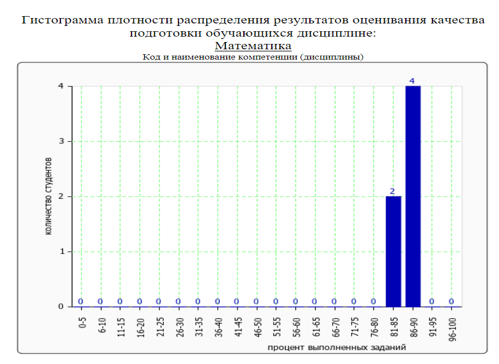 Рисунок 1 – Результат оценивания качества                                                       подготовки обучающихся направления подготовки 38.03.01 Экономика по дисциплине Математика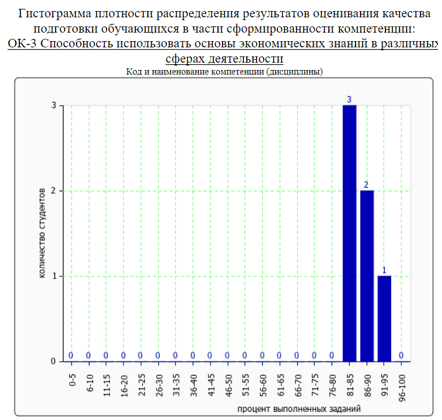 Рисунок 2 – Результат оценивания качества  подготовки обучающихся направления подготовки 38.03.01 Экономика  по компетенции ОК- 3 Способность использовать основы экономических знаний в различных сферах деятельностиКритерий оценки качества подготовки студентов направления подготовки 38.03.01 Экономика по результатам мониторинга в части сформированности общекультурных компетенций (дисциплины): не менее 50% студентов по направлению подготовки, участвовавших в мониторинге, выполнили не менее 70% заданий. Таблица 3 – Оценка удовлетворенности обучающихся филиала  РТУ МИРЭА в г. Ставрополе по направлению подготовки  38.03.01 Экономика  качеством реализации научно-образовательной деятельности, уровнем учебно- методического и материально-технического обеспеченияРисунок 3 - Оценка работы преподавателей по критериям.Таблица 4 – Оценка удовлетворенности научно-педагогических работников филиала РТУ МИРЭА в г. СтаврополеРезультаты опроса представителей работодателей, и их объединений участвующих в реализации ООП, об удовлетворенности качеством образования представлены в таблице 5.В собеседовании приняли участие 4 представителя работодателей.Таблица 5 - Результаты опроса представителей работодателей, и их объединений участвующих в реализации ООП, об удовлетворенности качеством образованияПолная удовлетворенность по критерию «Участие работодателей в реализации ООП» – 88,7%.По критериям «Участие работодателей в трудоустройстве выпускников программы» составляет 69,5%. «Удовлетворенность работодателей качеством подготовки выпускников программы» результат составляет 96%.Уровень качества подготовки обучающихся может быть определен как «высокий». Система оценки качества образовательной деятельности и подготовки обучающихся предоставляет не только возможность оценивания условий, содержания, организации и качества образовательного процесса в целом и отдельных дисциплин (модулей) и практик, как это оговаривается федеральными государственными образовательными стандартами высшего образования, но и позволяет:- обеспечить всех участников образовательного процесса объективной информацией о состоянии качества подготовки обучающихся;- позволяет вести самодиагностику и выявлять имеющиеся проблемы;- обеспечить четкую последовательность действий на всех уровнях организации учебного процесса, начиная от формирования учебного плана и разработки рабочих программ дисциплин, и заканчивая составлением отчета о самообследовании с указанием выявленных недостатков и выводах, на основе которых можно принимать решения об обновление, разработки и внедрение новых образовательных программ высшего образования в интересах научно-технологического развития Российской Федерации, субъектов Российской Федерации, отраслей экономики и социальной сферы.2.4 Кадровое обеспечение реализуемых образовательных программВсего в учебном процессе в реализации образовательной программы кафедры по направлению подготовки 38.03.01 Экономика было задействовано 30 преподавателей – 27 из них, с ученой степенью, что составляет 83 %. Наглядно результаты анализа структуры профессорско-преподавательского состава, участвующего в реализации образовательной программы кафедры региональной экономики представлены на рисунке 4. Кроме того, большое внимание при подборе научно-педагогических работников, филиал уделяет подбору работников из числа руководителей и работников организаций, деятельность которых связана с направленностью (профилем) реализуемых программ высшего образования (имеющих стаж работы в данной профессиональной области не менее 3 лет).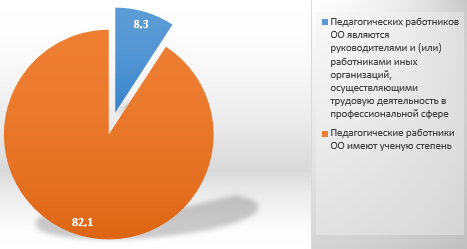 Структура ППС по направлению подготовки 38.03.01 ЭкономикаРисунок 4 – Структура профессорско-преподавательского состава по образовательной программе направления подготовки 38.03.01 Экономика кафедры региональной экономики филиала РТУ МИРЭА в г. СтаврополеВ частности, в 2022/2023 уч. году к образовательному процессу кафедры привлечены такие сотрудники профильных организаций, как:- директор отдела по развитию розничного бизнеса операционного офиса "Региональный операционный офис "Ставропольского филиала ПАО Банка ВТБ в г.Ставрополе;- ведущий ипотечный менеджер отдела ипотечных продаж Ставропольской дирекции по развитию бизнеса филиала «Газпромбанк» (ОАО) в г. Ставрополе.Такой кадровый состав обеспечивает качественную, в том числе и практикоориентированную подготовку по реализуемой в филиале образовательной программы в соответствии с требованиями федерального государственного образовательного стандарта. Таким образом, качество кадрового состава соответствует требованиям стандарта по образовательной программе направления подготовки 38.03.01 Экономика. Внеучебная деятельностьВоспитательная деятельность является неотъемлемым компонентом образовательной деятельности, осуществляемой в рамках основной профессиональной образовательной программы по направлению подготовки 38.03.01 «Экономика» профиль «Финансы и управление бизнесом».Воспитательная деятельность обучающихся реализуется в течение всего периода обучения по ОП, цели программы: формирование социально устойчивой личности студента, обладающего гражданской активностью, целеустремленностью и предприимчивостью, способной самосовершенствоваться и реализоваться в общении с другими людьми, принимать управленческие решения; формирование профессионала, владеющего гибкими навыками, способного учиться в течение жизни.Приоритет молодежной политики филиала РТУ МИРЭА в г. Ставрополе как неотъемлемой части образовательного процесса – это создание условий для успешной социализации и эффективной самореализации молодежи, развития потенциала и его использование в интересах инновационного развития филиала, региона; воспитание гармоничной, эрудированной личности с независимым мышлением, обладающей профессиональными знаниями и нравственным стержнем, демонстрирующей высокую культуру, ответственность и самостоятельность. Работа в этом направлении носит плановый и систематический характер, не ограничивается временем аудиторных занятий, включает деятельность обучающихся в свободное от учебы время.Воспитательная система дает студентам пример стабильных образцов социального взаимодействия. Она основана на формализованных правилах, законах, обычаях и ритуалах и составляет базис, на основе которого складывается понятие правил взаимодействия в профессиональном коллективе и в обществе. Эти правила определяют рамки поведения студента, в пределах которых он реализует свой потенциал. Свобода в его взаимоотношениях с социокультурной средой позволяет формировать общечеловеческую ценность, компетенцию гражданина как осознанную необходимость.Важным направлением в воспитательной и внеучебной деятельности является организация курирования коллективов студенческих групп силами научно-педагогических работников и обучающихся старших курсов. Основная задача которых – участие в организации воспитательного процесса, формирование гражданской позиции, личности будущего профессионала, осуществление контроля за поведением обучающихся в учебное и внеучебное время, поддержание контактов с родителями обучающихся. Механизм реализации плана мероприятий по воспитательной работе – это целенаправленная, систематическая и скоординированная совместная деятельность научно-педагогических работников, административно-управленческого персонала, куратора учебных групп - всех подразделений филиала по формированию и развитию личности будущего специалиста путем системного и регулярного взаимодействия.Воспитательная работа основана на постоянном обновлении реализуемой программы в сфере молодежной политики, являясь важным условием совершенствования молодежной политики, обладающие широким набором способов, приемов и методов, которые могут стать инструментом формирования общих и профессиональных компетенций, способствовать развитию поведенческих, мотивационных, эстетических и социальных особенностей студентов.На кафедре региональной экономики созданы условия для разностороннего развития личности будущего профессионала, обладающего высокой культурой, социальной активностью, качествами гражданина – патриота России. В рамках организации и проведения внеучебной работы студентам предоставлены широкие возможности для раскрытия своего потенциала посредством участия в работе по различным направлениям кафедры так, например на кафедре функционирует студенческий научный кружок по региональной экономике и финансам, в рамках деятельности которого студенты направления подготовки 38.03.01 Экономика приняли участие в конференциях, конкурсах и олимпиадах:- Международная V Юбилейная научно-практическая конференция «Цифровой регион: опыт, компетенции, проекты» 24 ноября 2022 г. в г. Брянске; - Международная научно-практическая конференция «Инновационные научные исследования 2022: право и экономика» 25 ноября 2022 г. в г. Москве;- III Международная научно-практическая конференция «Современные тенденции в развитии экономики энергетики» 1 декабря 2022 г. в г. Минске;- XVII Международная научно-практическая конференция: «Мировые научные исследования: пути совершенствования, разработки и практические внедрения» в Южном Университете (ИУБиП) в г. Ростове-на-Дону 31 января 2022 года;- XXIX Международная научная конференция студентов, аспирантов и молодых учёных «Ломоносов-2022» в МГУ с 11 по 22 апреля 2022 года в г. Москве;- Вторая международная научно-практическая видеоконференция «Инженерно-техническое образование и наука» (ИТОН-2022) на базе новороссийского филиала Белгородского государственного технологического университета им. В. Г. Шухова 22 апреля 2022 года;- III Всероссийский чемпионат по финансовой грамотности с 10 по 24 октября 2022 г., в отборочных турах которого приняли участие студенты Зенковская И., Любимов А., Савченко М., Макаренко Е., Каграманова А., Ермакова Т. Все студенты получили сертификаты;- Онлайн-марафон Всероссийского чемпионата по финансовой грамотности и предпринимательству «Действуй, решай, побеждай!» 3 декабря 2022 г., в котором приняли участие студенты Балыбердин А., Зенковская И., Любимов А., Савченко М., Макаренко Е., Каграманова А., Ермакова Т.- Международный конкурс ВКР по экономике 30 июля 2022 г. в г. Нижний Новгород. По результатам конкурса Дементьева А.В. награждена дипломом лауреата.Студенты также приняли участие в олимпиадах:1.	8-я Всероссийская студенческая Актионада, в которой приняли участие студенты. Грамоту за 3 место в первом этапе Актионады получила Ермакова Т.Ю.; диплом финалиста -  Каграманова А.Э.;  сертификаты участников 1, 2, 3 этапов  - Ермакова Т., Черненко Н., Зенковская И., Любимов А., Савченко М., Макаренко Е., Каграманова А.2.	Всероссийская олимпиада для студентов разных направлений подготовки «Я – профессионал», в которой приняли участие студенты Любимов А., Зенковская И., Каграманова А., Макаренко Е. Все студенты награждены сертификатами участников.3. X ВСЕРОССИЙСКАЯ ОЛИМПИАДА «РЫНОК ЦЕННЫХ БУМАГ» в ФГАОУ ВО «Северо-Кавказский федеральный университет» в г. Ставрополе. В очном этапе 19 апреля 2022 г. приняли участие студенты Базыкина Дарья (СЭБО-01-18), Любимов Александр (СЭБО-01-20), Зенковская Инна (СЭБО-01-20) и Каграманова Анжелика (СЭБО-01-20). Студенты получили дипломы лауреатов, сертификаты участников и ценные призы.4. Межрегиональная олимпиада по налогам и налогообложению в Институте экономике и управления СКФУ 18 апреля 2022 года. В межрегиональной олимпиаде принял участие студент 4 курса Гаврилов Дмитрий и награжден Благодарственным письмом от лица заместителя руководителя МРИ ИФНС России №12 по СК и директора института экономики и управления СКФУ.23-24 марта 2022 г. преподавателями кафедры региональной экономики проводилась Внутривузовская олимпиада по Экономике «Экономические инновации и научные открытия». Участниками олимпиады стали студенты направления подготовки 38.03.01 Экономика.13 октября 2022 года, в рамках организованных кураторами собраний учебных групп провели воспитательно-правовую работу со студентами филиала по вопросам правил общения в информационно-телекоммуникационных сетях, недопущения использования информационных технологий в целях совершения уголовно наказуемых деяний, недопущения распространения материалов, содержащих публичные призывы к осуществлению террористической деятельности, или публично оправдывающих терроризм, других экстремистских материалов, а также материалов, пропагандирующих порнографию, культ насилия и жестокости, и материалов, содержащих нецензурную брань. 9 апреля 2022 года студенты кафедры приняли участие в общественном проекте – «Тотальный диктант».27 октября 2022 года в филиале состоялась встреча студентов с представителем ЦБ РФ по Ставропольскому краю Южного ГУ Центрального банка РФ с лекцией на тему: «Инфляция. Почему растут цены и кто их может сдержать». Открытая лекция проведена главным экономистом экономического отдела Отделения Ставрополь Южного ГУ ЦБ РФ, Гладилиным Александром Александровичем.Воспитательная работа является неотъемлемой частью процесса подготовки специалистов по реализуемым направлениям кафедры и проводится с целью создания системы средств и действий, отвечающих за решение актуальных проблем воспитания, создания благоприятных условий для личностного и профессионального формирования всех выпускников кафедры сочетающих в себе глубокие профессиональные знания и умения, высокие моральные и патриотические качества, обладающих правовой и коммуникативной культурой, способных к творческому самовыражению и занимающих активную гражданскую позицию. В соответствии с целью и задачами воспитательной работы выделены следующие направления воспитания:– 		гражданское;– 	 	патриотическое;– 	 	духовно-нравственное;– 	 	культурно-творческое;– 		профессионально-трудовое;– 	 	научно-образовательное;– 	 	экологическое;– 	 	физическое.Современные представления об образовательной деятельности базируются на понимании ее непрекращающегося в течение всей жизни характера (long life learning): человек развивается и совершенствуется в своих личностных и профессиональных компетенциях постоянно, в связи с изменением условий жизни и работы, реализуя свои потребности и отвечая на существующий общественный запрос. Материально-техническое обеспечение Материально-техническое обеспечение образовательной деятельности по программе направления подготовки 38.03.01 Экономика включает сведения о наличии оборудованных учебных кабинетах, объектах спорта, средствах обучения и воспитания, об условиях питания и охраны здоровья обучающихся, о доступе к информационным системам, об электронных образовательных ресурсах, к которым обеспечивается доступ обучающихся.Занятия проводятся в двух корпусах. Совокупность материально-технических ресурсов позволяет обеспечить качественный образовательный процесс по реализуемым основным образовательным программам, и материально-техническое обеспечение образовательной деятельности соответствует всем требованиям соответствующих ФГОС ВО по направлению подготовки 38.03.01 Экономика (таблицы 6). Таблица 6 – Сведения о материально-техническом обеспечении основной образовательной программы высшего образования - программы бакалавриата 38.03.01 ЭкономикаОП 20192019202020202021202120222022ОП РП дисциплин, практик, ГИА, включая оценочные материалыМУ к различным видам работ, включая ВКРРП дисциплин, практик, ГИА, включая оценочные материалыМУ к различным видам работ, включая ВКРРП дисциплин, практик, ГИА, включая оценочные материалыМУ к различным видам работ, включая ВКРРП дисциплин, практик, ГИА, включая оценочные материалыМУ к различным видам работ, включая ВКР38.03.01 Экономика7277727772777277Направление подготовкиГод набораОчная форма обученияОчно-заочная форма обученияИтого38.03.01Экономика  20199546338.03.01Экономика20206374338.03.01Экономика202111335438.03.01Экономика2022131124ВСЕГОВСЕГО39135174КритерийКоличество обучающихся, ответивших на вопросы анкетыКоличество обучающихся, ответивших на вопросы анкетыКоличество обучающихся, ответивших на вопросы анкетыКоличество обучающихся, ответивших на вопросы анкетыКоличество обучающихся, ответивших на вопросы анкетыГрафическое представление результатовКритерий5 баллов4 балла3 балла2 балла1 баллГрафическое представление результатовУдовлетворённость расписанием занятий по дисциплине327000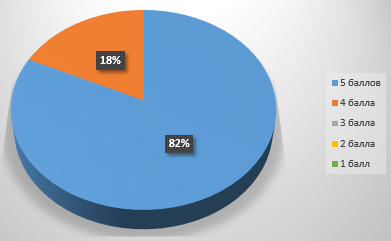 Удовлетворённость общением преподавателя с обучающимися325100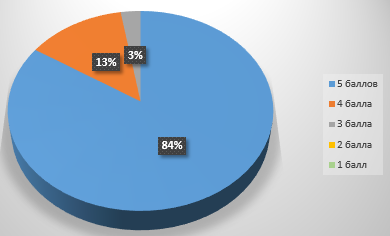 КритерийКоличество обучающихся, ответивших на вопросы анкетыКоличество обучающихся, ответивших на вопросы анкетыКоличество обучающихся, ответивших на вопросы анкетыКоличество обучающихся, ответивших на вопросы анкетыКоличество обучающихся, ответивших на вопросы анкетыГрафическое представление результатовКритерий5 баллов4 балла3 балла2 балла1 баллГрафическое представление результатовУдовлетворенность обеспечение учебным и лабораторным оборудованием390000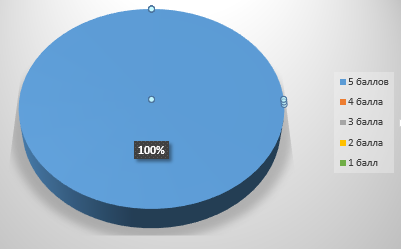 Удовлетворенность чтением лекций по дисциплине335100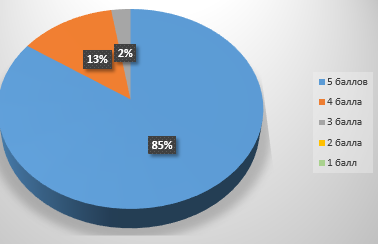 КритерийКоличество обучающихся, ответивших на вопросы анкетыКоличество обучающихся, ответивших на вопросы анкетыКоличество обучающихся, ответивших на вопросы анкетыКоличество обучающихся, ответивших на вопросы анкетыКоличество обучающихся, ответивших на вопросы анкетыГрафическое представление результатовКритерий5 баллов4 балла3 балла2 балла1 баллГрафическое представление результатовУдовлетворенность проведением практических/ лабораторных/ семинарских занятий345000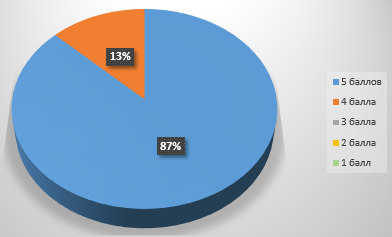 Удовлетворенность качеством подготовки предложенных учебно- методических пособий314400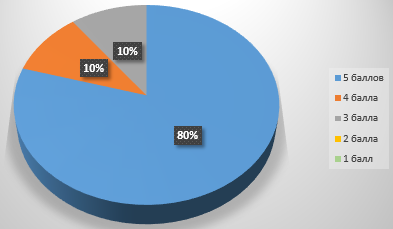 КритерийКоличество обучающихся, ответивших на вопросы анкетыКоличество обучающихся, ответивших на вопросы анкетыКоличество обучающихся, ответивших на вопросы анкетыКоличество обучающихся, ответивших на вопросы анкетыКоличество обучающихся, ответивших на вопросы анкетыГрафическое представление результатовКритерий5 баллов4 балла3 балла2 балла1 баллГрафическое представление результатовУдовлетворенность качеством получаемых знаний по дисциплине297300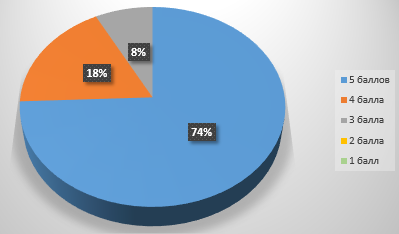 Оценка полезности дисциплины для будущей профессиональной деятельности305400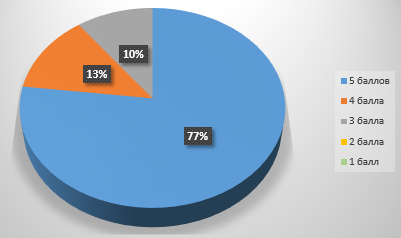 КритерийКоличество обучающихся, ответивших на вопросы анкетыКоличество обучающихся, ответивших на вопросы анкетыКоличество обучающихся, ответивших на вопросы анкетыКоличество обучающихся, ответивших на вопросы анкетыКоличество обучающихся, ответивших на вопросы анкетыГрафическое представление результатовКритерий5 баллов4 балла3 балла2 балла1 баллГрафическое представление результатовУдовлетворенность системой контроля и оценки полученных знаний354000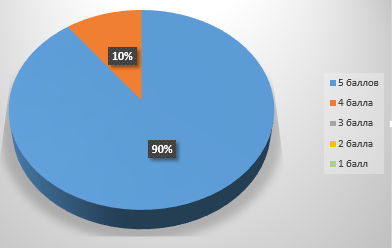 Удовлетворенность организацией консультаций по дисциплине363000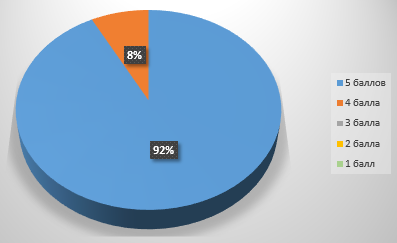 КритерийКоличество преподавателей, ответивших на вопросы анкетыКоличество преподавателей, ответивших на вопросы анкетыКоличество преподавателей, ответивших на вопросы анкетыКоличество преподавателей, ответивших на вопросы анкетыКоличество преподавателей, ответивших на вопросы анкетыГрафическое представление результатовКритерий100 %75 %50 %25%менее 25%Графическое представление результатовУдовлетворенность подготовкой обучающихся к восприятию знаний по дисциплине1016100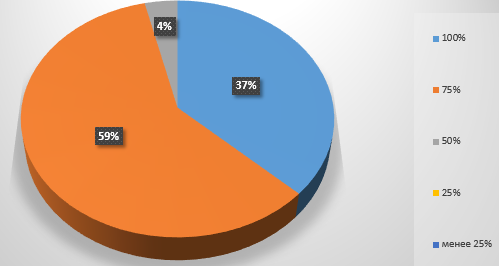 Оценка вовлеченности обучающихся в образовательный процесс242100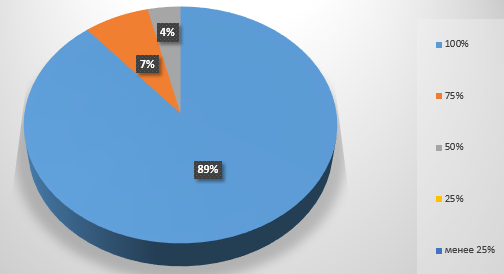 Удовлетворенность качеством оснащения аудиторий, необходимым оборудованием (технические средства, муляжи, тренажеры, лабораторные установки и т.д.)234000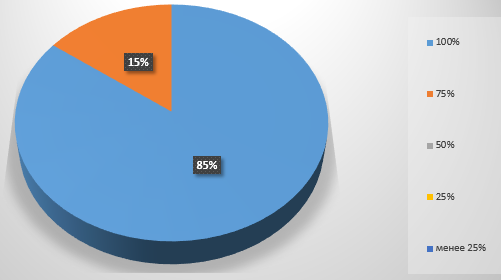 Удовлетворенность доступом к современным базам данных и информационным справочным системам, необходимым для качественной реализации дисциплины в рамках предполагаемого курса207000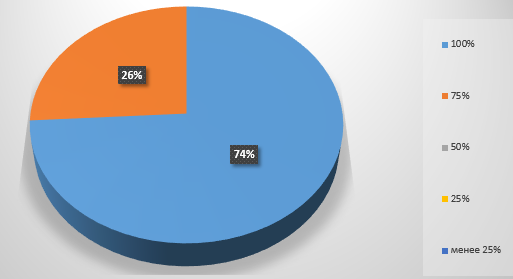 Удовлетворенность наполненностью электронно- библиотечной системы методическими материалами, учебниками и т.п.252000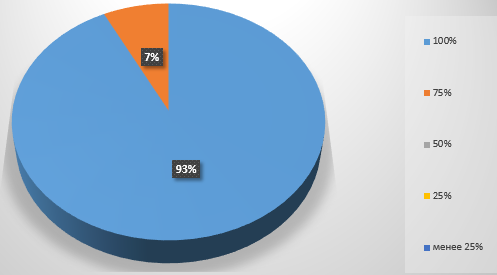 Удовлетворенность качеством и достаточностью содержания и структуры образовательной программы для формирования необходимых компетенций обучающихся к началу обучения по дисциплине250200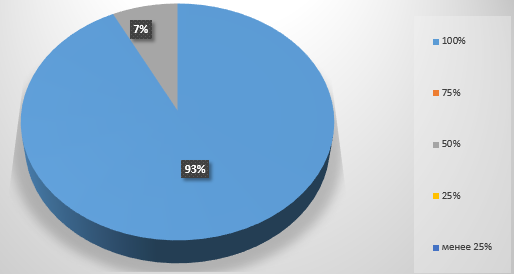 Оценка работы со студентами в рамках реализации научных проектов, написания публикаций, участия в конференциях и т.п224100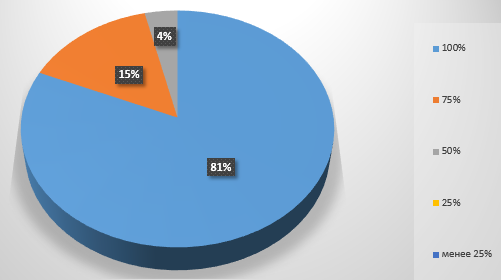 ВопросыВопросыРезультаты анкетирования,%1.Насколько Вы удовлетворены сотрудничеством с данной ОО?100,02.Принимаете ли Вы участие в разработке фонда оценочных средств?99,03.Сотрудничаете ли Вы с кафедрами в области актуализации и разработки учебных курсов?90,04.Сотрудничаете ли Вы в области преподавания и проведение мастер-классов?96,05.Принимаете ли Вы обучающихся ООП на практику?97,06.*Принимаете ли Вы участие в работе государственной			экзаменационнойкомиссии?50,0Участие работодателей в реализации ООП Участие работодателей в реализации ООП 88,77.Трудоустраиваете ли Вы обучающихся программы по итогам	 прохождения практики?69,08.Трудоустраиваете ли Вы обучающихся программы?70,0Участие работодателей в трудоустройстве выпускников программыМаксимальное количество баллов – 8Участие работодателей в трудоустройстве выпускников программыМаксимальное количество баллов – 869,59.*Как бы Вы оценили качество подготовки выпускников?96,010.*Какие компетенции, на Ваш взгляд, недостаточно сформированы у выпускников-Удовлетворенность работодателей качеством подготовки выпускников программы Удовлетворенность работодателей качеством подготовки выпускников программы 96,0№ п/пНаименование учебных предметов, курсов, дисциплин (модулей), практики, иных видов учебной деятельности, предусмотренных учебным планом образовательной программыНаименование помещений для проведения всех видов учебной деятельности, предусмотренной учебным планом, в том числе помещения для самостоятельной работы, с указанием перечня основного оборудования, учебно- наглядных пособий и используемого программного обеспеченияАдрес (местоположение) помещений для проведения всех видов учебной деятельности, предусмотренной учебным планом (в случае реализации образовательной программы в сетевой форме дополнительно указывается наименование организации, с которой заключен договор)12341ФилософияАудитория 403 Учебная аудитория для проведения занятий лекционного и семинарского типа, групповых и индивидуальных консультаций, текущего контроля и промежуточной аттестации. Учебная аудитория для проведения учебных занятий. Кабинет философии.Демонстрационное оборудование, учебно-наглядные пособия и специализированная мебель: Доска	1Стол	1Стул	1Парта 	17Стенд по философии	2Переносное мультимедийное оборудование355035, Ставропольский край, г. Ставрополь, пр-т. Кулакова 8, в квартале 601Аудитория 5А Учебная аудитория для проведения занятий лекционного и семинарского типа, групповых и индивидуальных консультаций, текущего контроля и промежуточной аттестации. Учебная аудитория для проведения учебных занятий. Мультимедийная лекционная аудитория.Демонстрационное оборудование, учебно-наглядные пособия и специализированная мебель: Стол 	1Стул	2Парта	39Парта без скамьи	1Доска	1Шкаф	2Кафедра	1Шторы 	3Колонки	2Настенный экран для проектора	1Компьютерный стол	1Системный блок	1Монитор	1Клавиатура	1Компьютерная мышь	1	Мультимедийный видеопроектор 1Наличие расширенных дверных проёмов.Специализированная мебель.355035, Ставропольский край, г. Ставрополь, пр-т. Кулакова 8, в квартале 601Аудитория 504Кабинет для самостоятельной работыКомпьютерная техника с возможностью подключения к сети «Интернет» и обеспечением доступа в электронную информационно-образовательную среду355035, Ставропольский край, г. Ставрополь, пр-т. Кулакова 8, в квартале 6012История (история России, всеобщая история)Аудитория 403 Учебная аудитория для проведения занятий лекционного и семинарского типа, групповых и индивидуальных консультаций, текущего контроля и промежуточной аттестации. Учебная аудитория для проведения учебных занятий. Кабинет истории (истории России, всеобщей истории)Демонстрационное оборудование, учебно-наглядные пособия и специализированная мебель: Доска	1Стол	1Стул	1Парта 	17Стенд по истории	2Плакаты по Истории     16 Переносное мультимедийное оборудование355035, Ставропольский край, г. Ставрополь, пр-т. Кулакова 8, в квартале 601Аудитория 5А Учебная аудитория для проведения занятий лекционного и семинарского типа, групповых и индивидуальных консультаций, текущего контроля и промежуточной аттестации. Учебная аудитория для проведения учебных занятий. Демонстрационное оборудование, учебно-наглядные пособия и специализированная мебель: Стол 	1Стул	2Парта	39Парта без скамьи	1Доска	1Шкаф	2Кафедра	1Шторы 	3Колонки	2Настенный экран для проектора	1Компьютерный стол	1Системный блок	1Монитор	1Клавиатура	1Компьютерная мышь	1	Мультимедийный видеопроектор 1Мультимедийная лекционная аудитория.Наличие расширенных дверных проёмов.Специализированная мебель.355035, Ставропольский край, г. Ставрополь, пр-т. Кулакова 8, в квартале 601Аудитория 504Кабинет для самостоятельной работыКомпьютерная техника с возможностью подключения к сети «Интернет» и обеспечением доступа в электронную информационно-образовательную среду355035, Ставропольский край, г. Ставрополь, пр-т. Кулакова 8, в квартале 6013Иностранный языкАудитория 205 Учебная аудитория для проведения занятий лекционного и семинарского типа, групповых и индивидуальных консультаций, текущего контроля и промежуточной аттестации. Учебная аудитория для проведения учебных занятий. Кабинет иностранного языка.Демонстрационное оборудование, учебно-наглядные пособия и специализированная мебель:Плакаты по иностранному языку	     20Стол	2Стул 	1Доска	1Парты	15Парта без скамьи	1Шкаф металлический	1Лингафонный кабинет «Диалог М» на 16 мест 	1Системный блок	1ЖК монитор	1Клавиатура	1Компьютерная мышь	1Переносное мультимедийное оборудованиеНаличие расширенных дверных проёмов.Специализированная мебель.355035, Ставропольский край, г. Ставрополь, пр-т. Кулакова 8, в квартале 601Аудитория 504Кабинет для самостоятельной работыКомпьютерная техника с возможностью подключения к сети «Интернет» и обеспечением доступа в электронную информационно-образовательную среду355035, Ставропольский край, г. Ставрополь, пр-т. Кулакова 8, в квартале 6014Безопасность жизнедеятельностиАудитория 422 Учебная аудитория для проведения занятий лекционного и семинарского типа, групповых и индивидуальных консультаций, текущего контроля и промежуточной аттестации. Учебная аудитория для проведения учебных занятий. Кабинет безопасности жизнедеятельности.Демонстрационное оборудование, учебно-наглядные пособия и специализированная мебель: Доска	1Стол	1Стул	1Тумба	1Парта	16Парта без скамьи	1Стенд «Безопасность жизнедеятельности»	1Бинт 	15Жгут 	2Термометр 	1Аптечка первой помощи 	1Медицинские перчатки 	1Аммиака раствор (нашатырный спирт) 	1Перекись водорода 	1Плакаты "Первая медицинская и первая реанимационная помощь" 6Носилки из винилкожи с ручками1Средство иммобилизации для верх. и ниж. конечностей 1Учебный фильм «Травматизм. Правила оказания первой помощи» DVD	1Шейный воротник жесткий	1Устройство для проведения искусственной вентиляции легких 1Тренажер-манекен взрослого пострадавшего	1Переносное мультимедийное оборудование355035, Ставропольский край, г. Ставрополь, пр-т. Кулакова 8, в квартале 601Аудитория 5А Учебная аудитория для проведения занятий лекционного и семинарского типа, групповых и индивидуальных консультаций, текущего контроля и промежуточной аттестации. Учебная аудитория для проведения учебных занятий. Мультимедийная лекционная аудитория.Демонстрационное оборудование, учебно-наглядные пособия и специализированная мебель: Стол 	1Стул	2Парта	39Парта без скамьи	1Доска	1Шкаф	2Кафедра	1Шторы 	3Колонки	2Настенный экран для проектора	1Компьютерный стол	1Системный блок	1Монитор	1Клавиатура	1Компьютерная мышь	1	Мультимедийный видеопроектор 1Наличие расширенных дверных проёмов.Специализированная мебель.355035, Ставропольский край, г. Ставрополь, пр-т. Кулакова 8, в квартале 601Аудитория 504Кабинет для самостоятельной работыКомпьютерная техника с возможностью подключения к сети «Интернет» и обеспечением доступа в электронную информационно-образовательную среду355035, Ставропольский край, г. Ставрополь, пр-т. Кулакова 8, в квартале 601Аудитория 502Помещение для хранения и профилактического обслуживания учебного оборудованияИнструменты и приспособления для профилактического обслуживания учебного оборудования.Переносное мультимедийное оборудование355035, Ставропольский край, г. Ставрополь, пр-т. Кулакова 8, в квартале 6015ПсихологияАудитория 401Учебная аудитория для проведения занятий лекционного и семинарского типа, групповых и индивидуальных консультаций, текущего контроля и промежуточной аттестации. Учебная аудитория для проведения учебных занятий. Кабинет психологии.Демонстрационное оборудование, учебно-наглядные пособия и специализированная мебель:Стол	1Стул	1Доска 	1Парты	10Переносное мультимедийное оборудование355035, Ставропольский край, г. Ставрополь, пр-т. Кулакова 8, в квартале 601Аудитория 5А Учебная аудитория для проведения занятий лекционного и семинарского типа, групповых и индивидуальных консультаций, текущего контроля и промежуточной аттестации. Учебная аудитория для проведения учебных занятий. Мультимедийная лекционная аудитория.Демонстрационное оборудование, учебно-наглядные пособия и специализированная мебель: Стол 	1Стул	2Парта	39Парта без скамьи	1Доска	1Шкаф	2Кафедра	1Шторы 	3Колонки	2Настенный экран для проектора	1Компьютерный стол	1Системный блок	1Монитор	1Клавиатура	1Компьютерная мышь	1	Мультимедийный видеопроектор 1Наличие расширенных дверных проёмов.Специализированная мебель.355035, Ставропольский край, г. Ставрополь, пр-т. Кулакова 8, в квартале 601Аудитория 504Кабинет для самостоятельной работыКомпьютерная техника с возможностью подключения к сети «Интернет» и обеспечением доступа в электронную информационно-образовательную среду355035, Ставропольский край, г. Ставрополь, пр-т. Кулакова 8, в квартале 6016ПравоведениеАудитория 309Учебная аудитория для проведения занятий лекционного и семинарского типа, групповых и индивидуальных консультаций, текущего контроля и промежуточной аттестации. Учебная аудитория для проведения учебных занятий.Кабинет правоведенияДемонстрационное оборудование, учебно-наглядные пособия и специализированная мебель:Стол	1Стул	1Доска	1Парта	18Стенд 2Трибуна	1Переносное мультимедийное оборудование355035, Ставропольский край, г. Ставрополь, пр-т. Кулакова 8, в квартале 601Аудитория 3АУчебная аудитория для проведения занятий лекционного и семинарского типа, групповых и индивидуальных консультаций, текущего контроля и промежуточной аттестации. Учебная аудитория для проведения учебных занятий. Мультимедийная лекционная аудитория.Демонстрационное оборудование, учебно-наглядные пособия и специализированная мебель:Стол  - 1 Стол - 1 Стул -  5 Парта -	40 Парта без скамьи   - 1 Трибуна - 1 Доска - 1 Колонки - 2 Мультимедийный видеопроектор 1 Настенный экран для проектора	- 1 Системный блок - 1 Монитор - 1 Клавиатура -1 Компьютерная мышь -1 Наличие расширенных дверных проёмов.Специализированная мебель.355035, Ставропольский край, г. Ставрополь, пр-т. Кулакова 8, в квартале 601Аудитория 504Кабинет для самостоятельной работыКомпьютерная техника с возможностью подключения к сети «Интернет» и обеспечением доступа в электронную информационно-образовательную среду355035, Ставропольский край, г. Ставрополь, пр-т. Кулакова 8, в квартале 6017СоциологияАудитория 403 Учебная аудитория для проведения занятий лекционного и семинарского типа, групповых и индивидуальных консультаций, текущего контроля и промежуточной аттестации. Учебная аудитория для проведения учебных занятий.Кабинет социологииДемонстрационное оборудование, учебно-наглядные пособия и специализированная мебель: Доска	1Стол	1Стул	1Парта 	17Переносное мультимедийное оборудование355035, Ставропольский край, г. Ставрополь, пр-т. Кулакова 8, в квартале 601Аудитория 5А Учебная аудитория для проведения занятий лекционного и семинарского типа, групповых и индивидуальных консультаций, текущего контроля и промежуточной аттестации. Учебная аудитория для проведения учебных занятий. Мультимедийная лекционная аудитория.Демонстрационное оборудование, учебно-наглядные пособия и специализированная мебель: Стол 	1Стул	2Парта	39Парта без скамьи	1Доска	1Шкаф	2Кафедра	1Шторы 	3Колонки	2Настенный экран для проектора	1Компьютерный стол	1Системный блок	1Монитор	1Клавиатура	1Компьютерная мышь	1	Мультимедийный видеопроектор 1Наличие расширенных дверных проёмов.Специализированная мебель.355035, Ставропольский край, г. Ставрополь, пр-т. Кулакова 8, в квартале 601Аудитория 504Кабинет для самостоятельной работыКомпьютерная техника с возможностью подключения к сети «Интернет» и обеспечением доступа в электронную информационно-образовательную среду355035, Ставропольский край, г. Ставрополь, пр-т. Кулакова 8, в квартале 6018Экономическая теория (промежуточный уровень)Аудитория 2АУчебная аудитория для проведения занятий лекционного и семинарского типа, групповых и индивидуальных консультаций, текущего контроля и промежуточной аттестации. Учебная аудитория для проведения учебных занятий. Кабинет экономической теория (промежуточный уровень).Демонстрационное оборудование, учебно-наглядные пособия и специализированная мебель:Парты -   – 13 Стол -   – 3 Стол – 3 Трибуна   – 1 Доска– 1 Полка  – 1 Стул   – 3 Экран – 1 Проектор – 1 Шторы– 4 Жалюзи - 1Стенды 3Переносное мультимедийное оборудование355035, Ставропольский край, г. Ставрополь, пр-т. Кулакова 8, в квартале 601Аудитория 5А Учебная аудитория для проведения занятий лекционного и семинарского типа, групповых и индивидуальных консультаций, текущего контроля и промежуточной аттестации. Учебная аудитория для проведения учебных занятий. Мультимедийная лекционная аудитория.Демонстрационное оборудование, учебно-наглядные пособия и специализированная мебель: Стол 	1Стул	2Парта	39Парта без скамьи	1Доска	1Шкаф	2Кафедра	1Шторы 	3Колонки	2Настенный экран для проектора	1Компьютерный стол	1Системный блок	1Монитор	1Клавиатура	1Компьютерная мышь	1	Мультимедийный видеопроектор 1Наличие расширенных дверных проёмов.Специализированная мебель.355035, Ставропольский край, г. Ставрополь, пр-т. Кулакова 8, в квартале 601Аудитория 516 Учебная аудитория для проведения занятий лекционного и семинарского типа, групповых и индивидуальных консультаций, текущего контроля и промежуточной аттестации. Учебная аудитория для проведения учебных занятий.Учебная аудитория для курсового проектирования (выполнения курсовых работ).Демонстрационное оборудование, учебно-наглядные пособия и специализированная мебель:Доска – 1 Стол– 1 Стул – 2 Кресло – 14 Жалюзи– 2 Сетевой коммутатор   – 1 Компьютерный стол подставка в комплекте – 12 Системный блок   – 12 Монитор  – 12 Клавиатура   – 12 Клавиатура   – 12 Компьютерная мышь  – 12 Цифровая камера – 2 Переносное мультимедийное оборудованиеНаличие расширенных дверных проёмов.Специализированная мебель.355035, Ставропольский край, г. Ставрополь, пр-т. Кулакова 8, в квартале 601Аудитория 504Кабинет для самостоятельной работыКомпьютерная техника с возможностью подключения к сети «Интернет» и обеспечением доступа в электронную информационно-образовательную среду355035, Ставропольский край, г. Ставрополь, пр-т. Кулакова 8, в квартале 6019История экономических ученийАудитория 2АУчебная аудитория для проведения занятий лекционного и семинарского типа, групповых и индивидуальных консультаций, текущего контроля и промежуточной аттестации. Учебная аудитория для проведения учебных занятий. Кабинет истории экономических учений.Демонстрационное оборудование, учебно-наглядные пособия и специализированная мебель:Парты -   – 13 Стол -   – 3 Стол – 3 Трибуна   – 1 Доска– 1 Полка  – 1 Стул   – 3 Экран – 1 Проектор – 1 Шторы– 4 Жалюзи - 1Стенды 3Переносное мультимедийное оборудование355035, Ставропольский край, г. Ставрополь, пр-т. Кулакова 8, в квартале 601Аудитория 5А Учебная аудитория для проведения занятий лекционного и семинарского типа, групповых и индивидуальных консультаций, текущего контроля и промежуточной аттестации. Учебная аудитория для проведения учебных занятий. Мультимедийная лекционная аудитория.Демонстрационное оборудование, учебно-наглядные пособия и специализированная мебель: Стол 	1Стул	2Парта	39Парта без скамьи	1Доска	1Шкаф	2Кафедра	1Шторы 	3Колонки	2Настенный экран для проектора	1Компьютерный стол	1Системный блок	1Монитор	1Клавиатура	1Компьютерная мышь	1	Мультимедийный видеопроектор 1Наличие расширенных дверных проёмов.Специализированная мебель.355035, Ставропольский край, г. Ставрополь, пр-т. Кулакова 8, в квартале 601Аудитория 504Кабинет для самостоятельной работы Компьютерная техника с возможностью подключения к сети «Интернет» и обеспечением доступа в электронную информационно-образовательную среду355035, Ставропольский край, г. Ставрополь, пр-т. Кулакова 8, в квартале 60110Финансовая математикаАудитория 501 Учебная аудитория для проведения занятий лекционного и семинарского типа, групповых и индивидуальных консультаций, текущего контроля и промежуточной аттестации. Учебная аудитория для проведения учебных занятий. Кабинет финансовой математики.Демонстрационное оборудование, учебно-наглядные пособия и специализированная мебель:Доска– 1 Стол – 1 Стул – 1 Парты – 15 Переносное мультимедийное оборудование355035, Ставропольский край, г. Ставрополь, пр-т. Кулакова 8, в квартале 601Аудитория 5А Учебная аудитория для проведения занятий лекционного и семинарского типа, групповых и индивидуальных консультаций, текущего контроля и промежуточной аттестации. Учебная аудитория для проведения учебных занятий. Мультимедийная лекционная аудитория.Демонстрационное оборудование, учебно-наглядные пособия и специализированная мебель: Стол 	1Стул	2Парта	39Парта без скамьи	1Доска	1Шкаф	2Кафедра	1Шторы 	3Колонки	2Настенный экран для проектора	1Компьютерный стол	1Системный блок	1Монитор	1Клавиатура	1Компьютерная мышь	1	Мультимедийный видеопроектор 1Наличие расширенных дверных проёмов.Специализированная мебель.355035, Ставропольский край, г. Ставрополь, пр-т. Кулакова 8, в квартале 601Аудитория 504Кабинет для самостоятельной работыКомпьютерная техника с возможностью подключения к сети «Интернет» и обеспечением доступа в электронную информационно-образовательную среду355035, Ставропольский край, г. Ставрополь, пр-т. Кулакова 8, в квартале 60111Мировая экономика и международные экономические отношенияАудитория 511 Учебная аудитория для проведения занятий лекционного и семинарского типа, групповых и индивидуальных консультаций, текущего контроля и промежуточной аттестации. Учебная аудитория для проведения учебных занятий.Кабинет мировой экономики и международных экономических отношений.Демонстрационное оборудование, учебно-наглядные пособия и специализированная мебель:Доска – 1 Стол – 1 Стул – 1 Настенный экран для  проектора  1 Парты – 16 Жалюзи– 1 Кафедра  – 1 Карта "Мир. Политическая карта"– 1 Переносное мультимедийное оборудование355035, Ставропольский край, г. Ставрополь, пр-т. Кулакова 8, в квартале 601Аудитория 5А Учебная аудитория для проведения занятий лекционного и семинарского типа, групповых и индивидуальных консультаций, текущего контроля и промежуточной аттестации. Учебная аудитория для проведения учебных занятий. Мультимедийная лекционная аудитория.Демонстрационное оборудование, учебно-наглядные пособия и специализированная мебель: Стол 	1Стул	2Парта	39Парта без скамьи	1Доска	1Шкаф	2Кафедра	1Шторы 	3Колонки	2Настенный экран для проектора	1Компьютерный стол	1Системный блок	1Монитор	1Клавиатура	1Компьютерная мышь	1	Мультимедийный видеопроектор 1Наличие расширенных дверных проёмов.Специализированная мебель.355035, Ставропольский край, г. Ставрополь, пр-т. Кулакова 8, в квартале 601Аудитория 504Кабинет для самостоятельной работыКомпьютерная техника с возможностью подключения к сети «Интернет» и обеспечением доступа в электронную информационно-образовательную среду355035, Ставропольский край, г. Ставрополь, пр-т. Кулакова 8, в квартале 60112Экономика предприятия (фирмы)Аудитория 2АУчебная аудитория для проведения занятий лекционного и семинарского типа, групповых и индивидуальных консультаций, текущего контроля и промежуточной аттестации. Учебная аудитория для проведения учебных занятий. Кабинет экономически предприятия (фирмы).Демонстрационное оборудование, учебно-наглядные пособия и специализированная мебель:Парты -   – 13 Стол -   – 3 Стол – 3 Трибуна   – 1 Доска– 1 Полка  – 1 Стул   – 3 Экран – 1 Проектор – 1 Шторы– 4 Жалюзи - 1Стенды 3Переносное мультимедийное оборудование355035, Ставропольский край, г. Ставрополь, пр-т. Кулакова 8, в квартале 601Аудитория 5А Учебная аудитория для проведения занятий лекционного и семинарского типа, групповых и индивидуальных консультаций, текущего контроля и промежуточной аттестации. Учебная аудитория для проведения учебных занятий. Мультимедийная лекционная аудитория.Демонстрационное оборудование, учебно-наглядные пособия и специализированная мебель: Стол 	1Стул	2Парта	39Парта без скамьи	1Доска	1Шкаф	2Кафедра	1Шторы 	3Колонки	2Настенный экран для проектора	1Компьютерный стол	1Системный блок	1Монитор	1Клавиатура	1Компьютерная мышь	1	Мультимедийный видеопроектор 1Наличие расширенных дверных проёмов.Специализированная мебель.355035, Ставропольский край, г. Ставрополь, пр-т. Кулакова 8, в квартале 601Аудитория 504Кабинет для самостоятельной работыКомпьютерная техника с возможностью подключения к сети «Интернет» и обеспечением доступа в электронную информационно-образовательную среду355035, Ставропольский край, г. Ставрополь, пр-т. Кулакова 8, в квартале 60113МенеджментАудитория 2 А Учебная аудитория для проведения занятий лекционного и семинарского типа, групповых и индивидуальных консультаций, текущего контроля и промежуточной аттестации. Учебная аудитория для проведения учебных занятий.Кабинет менеджментаДемонстрационное оборудование, учебно-наглядные пособия и специализированная мебель:Парты -   – 13 Стол -   – 3 Стол – 3 Трибуна   – 1 Доска– 1 Полка  – 1 Стул   – 3 Экран – 1 Проектор – 1 Шторы– 4 Жалюзи - 1Переносное мультимедийное оборудование355035, Ставропольский край, г. Ставрополь, пр-т. Кулакова 8, в квартале 601Аудитория 5А Учебная аудитория для проведения занятий лекционного и семинарского типа, групповых и индивидуальных консультаций, текущего контроля и промежуточной аттестации. Учебная аудитория для проведения учебных занятий. Мультимедийная лекционная аудитория.Демонстрационное оборудование, учебно-наглядные пособия и специализированная мебель: Стол 	1Стул	2Парта	39Парта без скамьи	1Доска	1Шкаф	2Кафедра	1Шторы 	3Колонки	2Настенный экран для проектора	1Компьютерный стол	1Системный блок	1Монитор	1Клавиатура	1Компьютерная мышь	1	Мультимедийный видеопроектор 1Наличие расширенных дверных проёмов.Специализированная мебель.355035, Ставропольский край, г. Ставрополь, пр-т. Кулакова 8, в квартале 601Аудитория 504Кабинет для самостоятельной работы Компьютерная техника с возможностью подключения к сети «Интернет» и обеспечением доступа в электронную информационно-образовательную среду355035, Ставропольский край, г. Ставрополь, пр-т. Кулакова 8, в квартале 60114МаркетингАудитория 2 А Учебная аудитория для проведения занятий лекционного и семинарского типа, групповых и индивидуальных консультаций, текущего контроля и промежуточной аттестации. Учебная аудитория для проведения учебных занятий.Кабинет маркетинга.Демонстрационное оборудование, учебно-наглядные пособия и специализированная мебель:Парты -   – 13 Стол -   – 3 Стол – 3 Трибуна   – 1 Доска– 1 Полка  – 1 Стул   – 3 Экран – 1 Проектор – 1 Шторы– 4 Жалюзи - 1Переносное мультимедийное оборудование355035, Ставропольский край, г. Ставрополь, пр-т. Кулакова 8, в квартале 601Аудитория 5А Учебная аудитория для проведения занятий лекционного и семинарского типа, групповых и индивидуальных консультаций, текущего контроля и промежуточной аттестации. Учебная аудитория для проведения учебных занятий. Мультимедийная лекционная аудитория.Демонстрационное оборудование, учебно-наглядные пособия и специализированная мебель: Стол 	1Стул	2Парта	39Парта без скамьи	1Доска	1Шкаф	2Кафедра	1Шторы 	3Колонки	2Настенный экран для проектора	1Компьютерный стол	1Системный блок	1Монитор	1Клавиатура	1Компьютерная мышь	1	Мультимедийный видеопроектор 1Наличие расширенных дверных проёмов.Специализированная мебель.355035, Ставропольский край, г. Ставрополь, пр-т. Кулакова 8, в квартале 601Аудитория 504Кабинет для самостоятельной работыКомпьютерная техника с возможностью подключения к сети «Интернет» и обеспечением доступа в электронную информационно-образовательную среду355035, Ставропольский край, г. Ставрополь, пр-т. Кулакова 8, в квартале 60115Бухгалтерский учет и анализАудитория 501 Учебная аудитория для проведения занятий лекционного и семинарского типа, групповых и индивидуальных консультаций, текущего контроля и промежуточной аттестации. Учебная аудитория для проведения учебных занятий. Кабинет бухгалтерского учета и анализа.Демонстрационное оборудование, учебно-наглядные пособия и специализированная мебель:Доска– 1 Стол – 1 Стул – 1Парты – 15 Стенд  Анализ финансово-хозяйственной деятельности – 1 Стенд Бухгалтерский учет– 1 Жалюзи. – 1 Переносное мультимедийное оборудование355035, Ставропольский край, г. Ставрополь, пр-т. Кулакова 8, в квартале 601Аудитория 5А Учебная аудитория для проведения занятий лекционного и семинарского типа, групповых и индивидуальных консультаций, текущего контроля и промежуточной аттестации. Учебная аудитория для проведения учебных занятий. Мультимедийная лекционная аудитория.Демонстрационное оборудование, учебно-наглядные пособия и специализированная мебель: Стол 	1Стул	2Парта	39Парта без скамьи	1Доска	1Шкаф	2Кафедра	1Шторы 	3Колонки	2Настенный экран для проектора	1Компьютерный стол	1Системный блок	1Монитор	1Клавиатура	1Компьютерная мышь	1	Мультимедийный видеопроектор 1Наличие расширенных дверных проёмов.Специализированная мебель.355035, Ставропольский край, г. Ставрополь, пр-т. Кулакова 8, в квартале 601Аудитория 504Кабинет для самостоятельной работыКомпьютерная техника с возможностью подключения к сети «Интернет» и обеспечением доступа в электронную информационно-образовательную среду355035, Ставропольский край, г. Ставрополь, пр-т. Кулакова 8, в квартале 601Аудитория 516 Учебная аудитория для проведения занятий лекционного и семинарского типа, групповых и индивидуальных консультаций, текущего контроля и промежуточной аттестации. Учебная аудитория для проведения учебных занятий.Кабинет информатики и информационных технологий (компьютерный класс).Демонстрационное оборудование, учебно-наглядные пособия и специализированная мебель:Доска – 1 Стол– 1 Стул – 2 Кресло – 14 Жалюзи– 2 Сетевой коммутатор   – 1 Компьютерный стол подставка в комплекте – 12 Системный блок   – 12 Монитор  – 12 Клавиатура   – 12 Клавиатура   – 12 Компьютерная мышь  – 12 Цифровая камера – 2 Переносное мультимедийное оборудованиеНаличие расширенных дверных проёмов.Специализированная мебель.355035, Ставропольский край, г. Ставрополь, пр-т. Кулакова 8, в квартале 60116СтатистикаАудитория 406 Учебная аудитория для проведения занятий лекционного и семинарского типа, групповых и индивидуальных консультаций, текущего контроля и промежуточной аттестации. Учебная аудитория для проведения учебных занятий. Кабинет статистики.Демонстрационное оборудование, учебно-наглядные пособия и специализированная мебель:Доска – 1 Стол – 1 Стул – 1 Парты – 18 Переносное мультимедийное оборудование355035, Ставропольский край, г. Ставрополь, пр-т. Кулакова 8, в квартале 601Аудитория 5АУчебная аудитория для проведения занятий лекционного и семинарского типа, групповых и индивидуальных консультаций, текущего контроля и промежуточной аттестации. Учебная аудитория для проведения учебных занятий. Мультимедийная лекционная аудитория.Демонстрационное оборудование, учебно-наглядные пособия и специализированная мебель: Стол 	1Стул	2Парта	39Парта без скамьи	1Доска	1Шкаф	2Кафедра	1Шторы 	3Колонки	2Настенный экран для проектора	1Компьютерный стол	1Системный блок	1Монитор	1Клавиатура	1Компьютерная мышь	1	Мультимедийный видеопроектор 1Наличие расширенных дверных проёмов.Специализированная мебель.355035, Ставропольский край, г. Ставрополь, пр-т. Кулакова 8, в квартале 601Аудитория 504Кабинет для самостоятельной работыКомпьютерная техника с возможностью подключения к сети «Интернет» и обеспечением доступа в электронную информационно-образовательную среду355035, Ставропольский край, г. Ставрополь, пр-т. Кулакова 8, в квартале 60117ФинансыАудитория 501 Учебная аудитория для проведения занятий лекционного и семинарского типа, групповых и индивидуальных консультаций, текущего контроля и промежуточной аттестации. Учебная аудитория для проведения учебных занятий. Кабинет финансов.Демонстрационное оборудование, учебно-наглядные пособия и специализированная мебель:Доска– 1 Стол – 1 Стул – 1 Парты – 15 Стенд Финансы – 1 Жалюзи– 1 Переносное мультимедийное оборудование355035, Ставропольский край, г. Ставрополь, пр-т. Кулакова 8, в квартале 601Аудитория 5А Учебная аудитория для проведения занятий лекционного и семинарского типа, групповых и индивидуальных консультаций, текущего контроля и промежуточной аттестации. Учебная аудитория для проведения учебных занятий. Мультимедийная лекционная аудитория. Демонстрационное оборудование, учебно-наглядные пособия и специализированная мебель: Стол 	1Стул	2Парта	39Парта без скамьи	1Доска	1Шкаф	2Кафедра	1Шторы 	3Колонки	2Настенный экран для проектора	1Компьютерный стол	1Системный блок	1Монитор	1Клавиатура	1Компьютерная мышь	1	Мультимедийный видеопроектор 1Наличие расширенных дверных проёмов.Специализированная мебель.355035, Ставропольский край, г. Ставрополь, пр-т. Кулакова 8, в квартале 601Аудитория 516 Учебная аудитория для проведения занятий лекционного и семинарского типа, групповых и индивидуальных консультаций, текущего контроля и промежуточной аттестации. Учебная аудитория для проведения учебных занятий.Кабинет информатики и информационных технологий (компьютерный класс).Демонстрационное оборудование, учебно-наглядные пособия и специализированная мебель:Доска – 1 Стол– 1 Стул – 2 Кресло – 14 Жалюзи  – 2 Сетевой коммутатор   – 1 Компьютерный стол подставка в комплекте – 12 Системный блок   – 12 Монитор  – 12 Клавиатура   – 12 Клавиатура   – 12 Компьютерная мышь  – 12 Цифровая камера – 2 Переносное мультимедийное оборудованиеНаличие расширенных дверных проёмов.Специализированная мебель.355035, Ставропольский край, г. Ставрополь, пр-т. Кулакова 8, в квартале 601Аудитория 504Кабинет для самостоятельной работыКомпьютерная техника с возможностью подключения к сети «Интернет» и обеспечением доступа в электронную информационно-образовательную среду355035, Ставропольский край, г. Ставрополь, пр-т. Кулакова 8, в квартале 60118Информационные системы в экономикеАудитория 516 Учебная аудитория для проведения занятий лекционного и семинарского типа, групповых и индивидуальных консультаций, текущего контроля и промежуточной аттестации. Учебная аудитория для проведения учебных занятий.Кабинет информатики и информационных технологий (компьютерный класс).Демонстрационное оборудование, учебно-наглядные пособия и специализированная мебель:Доска – 1 Стол– 1 Стул – 2 Кресло – 14 Жалюзи  – 2 Сетевой коммутатор   – 1 Компьютерный стол подставка в комплекте – 12 Системный блок   – 12 Монитор  – 12 Клавиатура   – 12 Клавиатура   – 12 Компьютерная мышь  – 12 Цифровая камера – 2 Переносное мультимедийное оборудованиеНаличие расширенных дверных проёмов.Специализированная мебель.355035, Ставропольский край, г. Ставрополь, пр-т. Кулакова 8, в квартале 601Аудитория 5А Учебная аудитория для проведения занятий лекционного и семинарского типа, групповых и индивидуальных консультаций, текущего контроля и промежуточной аттестации. Учебная аудитория для проведения учебных занятий. Мультимедийная лекционная аудитория.Демонстрационное оборудование, учебно-наглядные пособия и специализированная мебель: Стол 	1Стул	2Парта	39Парта без скамьи	1Доска	1Шкаф	2Кафедра	1Шторы 	3Колонки	2Настенный экран для проектора	1Компьютерный стол	1Системный блок	1Монитор	1Клавиатура	1Компьютерная мышь	1	Мультимедийный видеопроектор 1Наличие расширенных дверных проёмов.Специализированная мебель.355035, Ставропольский край, г. Ставрополь, пр-т. Кулакова 8, в квартале 601Аудитория 504Кабинет для самостоятельной работыИнструменты и приспособления для профилактического обслуживания учебного оборудования.Переносное мультимедийное оборудование355035, Ставропольский край, г. Ставрополь, пр-т. Кулакова 8, в квартале 601Аудитория 502Помещение для хранения и профилактического обслуживания учебного оборудованияИнструменты и приспособления для профилактического обслуживания учебного оборудования.Переносное мультимедийное оборудование355035, Ставропольский край, г. Ставрополь, пр-т. Кулакова 8, в квартале 60119Деловой иностранный языкАудитория 205 Учебная аудитория для проведения занятий лекционного и семинарского типа, групповых и индивидуальных консультаций, текущего контроля и промежуточной аттестации. Учебная аудитория для проведения учебных занятий. Кабинет делового иностранного языка.Демонстрационное оборудование, учебно-наглядные пособия и специализированная мебель:Плакаты по иностранному языку	     20Стол	2Стул 	1Доска	1Парты	15Парта без скамьи	1Шкаф металлический	1Лингафонный кабинет «Диалог М» на 16 мест 	1Системный блок	1ЖК монитор	1Клавиатура	1Компьютерная мышь	1Переносное мультимедийное оборудованиеНаличие расширенных дверных проёмов.Специализированная мебель.355035, Ставропольский край, г. Ставрополь, пр-т. Кулакова 8, в квартале 601Аудитория 504Кабинет для самостоятельной работыКомпьютерная техника с возможностью подключения к сети «Интернет» и обеспечением доступа в электронную информационно-образовательную среду355035, Ставропольский край, г. Ставрополь, пр-т. Кулакова 8, в квартале 60120Физическая культура и спортАудитория Э310Спортивный зал.Демонстрационное оборудование, учебно-наглядные пособия и специализированная мебель:Скамейки гимнастические - 4 Степ-платформа - 15 Конь гимнастический - 1 Козел гимнастический - 1 Стол для настольного тенниса - 2 Ковер борцовский - 1 Канат - 1 Манекен борцовский – 1 Барьеры легкоатлетические – 3 Маты гимнастические	 - 5 Стойка для прыжков в высоту - 2 Планка для прыжков в высоту - 1 Маты 2 Мешек боксерский	- 1 Перчатки боксерские - 1 Лапы боксерские - 1 Скакалки- 7 Обруч	- 10 Коврики гимнастические - 6 Мячи волейбольные - 5 Стойка баскетбольная - 2 Мячи баскетбольные - 4 Наличие расширенных дверных проёмов.355035, Ставропольский край, г. Ставрополь, ул. 1 Промышленная, 13, в квартале 601Аудитория 504Кабинет для самостоятельной работы.Компьютерная техника с возможностью подключения к сети «Интернет» и обеспечением доступа в электронную информационно-образовательную среду355035, Ставропольский край, г. Ставрополь, пр-т. Кулакова 8, в квартале 60121Линейная алгебра и аналитическая геометрияАудитория 204Учебная аудитория для проведения занятий лекционного и семинарского типа, групповых и индивидуальных консультаций, текущего контроля и промежуточной аттестации. Учебная аудитория для проведения учебных занятий. Кабинет линейной алгебры и аналитической геометрииДемонстрационное оборудование, учебно-наглядные пособия и специализированная мебель: Стол 	1Стул	2Парта без скамьи	1Доска	1Парты	16Плакаты 2Переносное мультимедийное оборудованиеНаличие расширенных дверных проёмов.Специализированная мебель.355035, Ставропольский край, г. Ставрополь, пр-т. Кулакова 8, в квартале 60121Линейная алгебра и аналитическая геометрияАудитория 3АУчебная аудитория для проведения занятий лекционного и семинарского типа, групповых и индивидуальных консультаций, текущего контроля и промежуточной аттестации. Учебная аудитория для проведения учебных занятий. Мультимедийная лекционная аудитория.Демонстрационное оборудование, учебно-наглядные пособия и специализированная мебель:Стол  - 1 Стол - 1 Стул -  5 Парта -	40 Парта без скамьи   - 1 Трибуна - 1 Доска - 1 Мультимедийный видеопроектор 1 Настенный экран для проектора	- 1 Системный блок - 1 Монитор - 1 Клавиатура -1 Компьютерная мышь -1 Наличие расширенных дверных проёмов.Специализированная мебель.355035, Ставропольский край, г. Ставрополь, пр-т. Кулакова 8, в квартале 601Аудитория 504Кабинет для самостоятельной работыКомпьютерная техника с возможностью подключения к сети «Интернет» и обеспечением доступа в электронную информационно-образовательную среду355035, Ставропольский край, г. Ставрополь, пр-т. Кулакова 8, в квартале 60122Математический анализАудитория 204Учебная аудитория для проведения занятий лекционного и семинарского типа, групповых и индивидуальных консультаций, текущего контроля и промежуточной аттестации. Учебная аудитория для проведения учебных занятий. Кабинет математического анализа.Демонстрационное оборудование, учебно-наглядные пособия и специализированная мебель: Стол 	1Стул	2Парта без скамьи	1Доска	1Парты	16Плакаты 2Переносное мультимедийное оборудованиеНаличие расширенных дверных проёмов.Специализированная мебель.355035, Ставропольский край, г. Ставрополь, пр-т. Кулакова 8, в квартале 601Аудитория 3АУчебная аудитория для проведения занятий лекционного и семинарского типа, групповых и индивидуальных консультаций, текущего контроля и промежуточной аттестации. Учебная аудитория для проведения учебных занятий. Мультимедийная лекционная аудитория.Демонстрационное оборудование, учебно-наглядные пособия и специализированная мебель:Стол  - 1 Стол - 1 Стул -  5 Парта -	40 Парта без скамьи   - 1 Трибуна - 1 Доска - 1 Колонки - 2 Мультимедийный видеопроектор 1 Настенный экран для проектора	- 1 Системный блок - 1 Монитор - 1 Клавиатура -1 Компьютерная мышь -1 Наличие расширенных дверных проёмов.Специализированная мебель.355035, Ставропольский край, г. Ставрополь, пр-т. Кулакова 8, в квартале 601Аудитория 504Кабинет для самостоятельной работы.Компьютерная техника с возможностью подключения к сети «Интернет» и обеспечением доступа в электронную информационно-образовательную среду355035, Ставропольский край, г. Ставрополь, пр-т. Кулакова 8, в квартале 60123Теория вероятностей и математическая статистикаАудитория 204Учебная аудитория для проведения занятий лекционного и семинарского типа, групповых и индивидуальных консультаций, текущего контроля и промежуточной аттестации. Учебная аудитория для проведения учебных занятий. Кабинет теории вероятностей и математической статистики.Демонстрационное оборудование, учебно-наглядные пособия и специализированная мебель: Стол 	1Стул	2Парта без скамьи   1Доска	1Парты	16Переносное мультимедийное оборудованиеНаличие расширенных дверных проёмов.Специализированная мебель.355035, Ставропольский край, г. Ставрополь, пр-т. Кулакова 8, в квартале 601Аудитория 3АУчебная аудитория для проведения занятий лекционного и семинарского типа, групповых и индивидуальных консультаций, текущего контроля и промежуточной аттестации. Учебная аудитория для проведения учебных занятий. Мультимедийная лекционная аудитория.Демонстрационное оборудование, учебно-наглядные пособия и специализированная мебель:Стол  - 1  Стол - 1 Стул -  5 Парта -	40 Парта без скамьи   - 1 Трибуна - 1 Доска - 1 Колонки - 2 Мультимедийный видеопроектор 1 Настенный экран для проектора	- 1 Системный блок - 1 Монитор - 1 Клавиатура -1 Компьютерная мышь -1 Наличие расширенных дверных проёмов.Специализированная мебель.355035, Ставропольский край, г. Ставрополь, пр-т. Кулакова 8, в квартале 601Аудитория 504Кабинет для самостоятельной работы.Компьютерная техника с возможностью подключения к сети «Интернет» и обеспечением доступа в электронную информационно-образовательную среду355035, Ставропольский край, г. Ставрополь, пр-т. Кулакова 8, в квартале 60124ИнформатикаАудитория 516 Учебная аудитория для проведения занятий лекционного и семинарского типа, групповых и индивидуальных консультаций, текущего контроля и промежуточной аттестации. Учебная аудитория для проведения учебных занятий. Кабинет информатики и информационных технологий (компьютерный класс).Демонстрационное оборудование, учебно-наглядные пособия и специализированная мебель: Доска  1Стол    1Стул    2 Кресло  14 Компьютерный стол  12Системный блок  12Монитор  12Клавиатура  12Компьютерная мышь  12Переносное мультимедийное оборудованиеНаличие расширенных дверных проёмов.Специализированная мебель.355035, Ставропольский край, г. Ставрополь, пр-т. Кулакова 8, в квартале 601Аудитория 5А Учебная аудитория для проведения занятий лекционного и семинарского типа, групповых и индивидуальных консультаций, текущего контроля и промежуточной аттестации. Учебная аудитория для проведения учебных занятий.Мультимедийная лекционная аудитория.Демонстрационное оборудование, учебно-наглядные пособия и специализированная мебель: Стол 	1Стул	2Парта	39Парта без скамьи	1Доска	1Шкаф	2Кафедра	1Шторы 	3Колонки	2Настенный экран для проектора	1Компьютерный стол	1Системный блок	1Монитор	1Клавиатура	1Компьютерная мышь	1	Мультимедийный проектор  1Наличие расширенных дверных проёмов.Специализированная мебель.355035, Ставропольский край, г. Ставрополь, пр-т. Кулакова 8, в квартале 601Аудитория 504Кабинет для самостоятельной работыКомпьютерная техника с возможностью подключения к сети «Интернет» и обеспечением доступа в электронную информационно-образовательную среду355035, Ставропольский край, г. Ставрополь, пр-т. Кулакова 8, в квартале 601Аудитория 502Помещение для хранения и профилактического обслуживания учебного оборудованияИнструменты и приспособления для профилактического обслуживания учебного оборудования.Переносное мультимедийное оборудование355035, Ставропольский край, г. Ставрополь, пр-т. Кулакова 8, в квартале 60125Русский язык и культура речиАудитория 211Учебная аудитория для проведения занятий лекционного и семинарского типа, групповых и индивидуальных консультаций, текущего контроля и промежуточной аттестации. Учебная аудитория для проведения учебных занятий. Кабинет русского языка и культуры речи.Демонстрационное оборудование, учебно-наглядные пособия и специализированная мебель:Стол	1Стул	1Доска	1Парта 	16Трибуна	1Стенд по русскому языку	4Плакаты по русскому языку - 7Переносное мультимедийное оборудование355035, Ставропольский край, г. Ставрополь, пр-т. Кулакова 8, в квартале 601Аудитория 5А Учебная аудитория для проведения занятий лекционного и семинарского типа, групповых и индивидуальных консультаций, текущего контроля и промежуточной аттестации. Учебная аудитория для проведения учебных занятий. Мультимедийная лекционная аудитория.Демонстрационное оборудование, учебно-наглядные пособия и специализированная мебель: Стол 	1Стул	2Парта	39Парта без скамьи	1Доска	1Шкаф	2Кафедра	1Шторы 	3Колонки	2Настенный экран для проектора	1Компьютерный стол	1Системный блок	1Монитор	1Клавиатура	1Компьютерная мышь	1	Мультимедийный видеопроектор 1Наличие расширенных дверных проёмов.Специализированная мебель.355035, Ставропольский край, г. Ставрополь, пр-т. Кулакова 8, в квартале 601Аудитория 504Кабинет для самостоятельной работыКомпьютерная техника с возможностью подключения к сети «Интернет» и обеспечением доступа в электронную информационно-образовательную среду355035, Ставропольский край, г. Ставрополь, пр-т. Кулакова 8, в квартале 60126ЭконометрикаАудитория 501Учебная аудитория для проведения занятий лекционного и семинарского типа, групповых и индивидуальных консультаций, текущего контроля и промежуточной аттестации. Учебная аудитория для проведения учебных занятий. Кабинет эконометрики.Демонстрационное оборудование, учебно-наглядные пособия и специализированная мебель:Доска– 1 Стол  – 1 Стул – 1 Парты – 15 шЖалюзи -. – 1 Переносное мультимедийное оборудование355035, Ставропольский край, г. Ставрополь, пр-т. Кулакова 8, в квартале 601Аудитория 5А Учебная аудитория для проведения занятий лекционного и семинарского типа, групповых и индивидуальных консультаций, текущего контроля и промежуточной аттестации. Учебная аудитория для проведения учебных занятий. Мультимедийная лекционная аудитория.Демонстрационное оборудование, учебно-наглядные пособия и специализированная мебель: Стол 	1Стул	2Парта	39Парта без скамьи	1Доска	1Шкаф	2Кафедра	1Шторы 	3Колонки	2Настенный экран для проектора	1Компьютерный стол	1Системный блок	1Монитор	1Клавиатура	1Компьютерная мышь	1	Мультимедийный видеопроектор 1Наличие расширенных дверных проёмов.Специализированная мебель.355035, Ставропольский край, г. Ставрополь, пр-т. Кулакова 8, в квартале 601Аудитория 504Кабинет для самостоятельной работы.Компьютерная техника с возможностью подключения к сети «Интернет» и обеспечением доступа в электронную информационно-образовательную среду355035, Ставропольский край, г. Ставрополь, пр-т. Кулакова 8, в квартале 60127Деньги, кредит, банкиАудитория 501Учебная аудитория для проведения занятий лекционного и семинарского типа, групповых и индивидуальных консультаций, текущего контроля и промежуточной аттестации. Учебная аудитория для проведения учебных занятий. Кабинет деньги, кредит, банки.Демонстрационное оборудование, учебно-наглядные пособия и специализированная мебель:Доска– 1 Стол – 1 Стул – 1 Парты – 15 Жалюзи– 1 Переносное мультимедийное оборудование355035, Ставропольский край, г. Ставрополь, пр-т. Кулакова 8, в квартале 601Аудитория 5А Учебная аудитория для проведения занятий лекционного и семинарского типа, групповых и индивидуальных консультаций, текущего контроля и промежуточной аттестации. Учебная аудитория для проведения учебных занятий. Мультимедийная лекционная аудитория.Демонстрационное оборудование, учебно-наглядные пособия и специализированная мебель: Стол 	1Стул	2Парта	39Парта без скамьи	1Доска	1Шкаф	2Кафедра	1Шторы 	3Колонки	2Настенный экран для проектора	1Компьютерный стол	1Системный блок	1Монитор	1Клавиатура	1Компьютерная мышь	1	Мультимедийный видеопроектор 1Наличие расширенных дверных проёмов.Специализированная мебель.355035, Ставропольский край, г. Ставрополь, пр-т. Кулакова 8, в квартале 601Аудитория 504Кабинет для самостоятельной работыКомпьютерная техника с возможностью подключения к сети «Интернет» и обеспечением доступа в электронную информационно-образовательную среду355035, Ставропольский край, г. Ставрополь, пр-т. Кулакова 8, в квартале 60128Теория отраслевых рынковАудитория 511Учебная аудитория для проведения занятий лекционного и семинарского типа, групповых и индивидуальных консультаций, текущего контроля и промежуточной аттестации. Учебная аудитория для проведения учебных занятий. Кабинет теории отраслевых рынков региона.Демонстрационное оборудование, учебно-наглядные пособия и специализированная мебель:Доска -– 1 Стол - – 1 Стул – 1 Настенный экран для  проектора - 1 Парты – 16 Жалюзи - – 1 Кафедра -– 1 Переносное мультимедийное оборудование355035, Ставропольский край, г. Ставрополь, пр-т. Кулакова 8, в квартале 601Аудитория 5А Учебная аудитория для проведения занятий лекционного и семинарского типа, групповых и индивидуальных консультаций, текущего контроля и промежуточной аттестации. Учебная аудитория для проведения учебных занятий. Мультимедийная лекционная аудитория.Демонстрационное оборудование, учебно-наглядные пособия и специализированная мебель: Стол 	1Стул	2Парта	39Парта без скамьи	1Доска	1Шкаф	2Кафедра	1Шторы 	3Колонки	2Настенный экран для проектора	1Компьютерный стол	1Системный блок	1Монитор	1Клавиатура	1Компьютерная мышь	1	Мультимедийный видеопроектор 1Наличие расширенных дверных проёмов.Специализированная мебель.355035, Ставропольский край, г. Ставрополь, пр-т. Кулакова 8, в квартале 601Аудитория 504Кабинет для самостоятельной работыКомпьютерная техника с возможностью подключения к сети «Интернет» и обеспечением доступа в электронную информационно-образовательную среду355035, Ставропольский край, г. Ставрополь, пр-т. Кулакова 8, в квартале 60129Мировая финансовая системаАудитория 501Учебная аудитория для проведения занятий лекционного и семинарского типа, групповых и индивидуальных консультаций, текущего контроля и промежуточной аттестации. Учебная аудитория для проведения учебных занятий. Кабинет мировой финансовой системы.Демонстрационное оборудование, учебно-наглядные пособия и специализированная мебель:Доска– 1 Стол – 1 Стул – 1 Парты – 15 Жалюзи. – 1 Переносное мультимедийное оборудование355035, Ставропольский край, г. Ставрополь, пр-т. Кулакова 8, в квартале 601Аудитория 5А Учебная аудитория для проведения занятий лекционного и семинарского типа, групповых и индивидуальных консультаций, текущего контроля и промежуточной аттестации. Учебная аудитория для проведения учебных занятий. Мультимедийная лекционная аудитория.Демонстрационное оборудование, учебно-наглядные пособия и специализированная мебель: Стол 	1Стул	2Парта	39Парта без скамьи	1Доска	1Шкаф	2Кафедра	1Шторы 	3Колонки	2Настенный экран для проектора	1Компьютерный стол	1Системный блок	1Монитор	1Клавиатура	1Компьютерная мышь	1	Мультимедийный видеопроектор 1Наличие расширенных дверных проёмов.Специализированная мебель.355035, Ставропольский край, г. Ставрополь, пр-т. Кулакова 8, в квартале 601Аудитория 504Кабинет для самостоятельной работыКомпьютерная техника с возможностью подключения к сети «Интернет» и обеспечением доступа в электронную информационно-образовательную среду355035, Ставропольский край, г. Ставрополь, пр-т. Кулакова 8, в квартале 60130Денежно-кредитная политикаАудитория 501Учебная аудитория для проведения занятий лекционного и семинарского типа, групповых и индивидуальных консультаций, текущего контроля и промежуточной аттестации. Учебная аудитория для проведения учебных занятий. Кабинет денежно-кредитной политикиДемонстрационное оборудование, учебно-наглядные пособия и специализированная мебель:Доска– 1 Стол  – 1 Стул – 1 Парты – 15 Жалюзи. – 1.Переносное мультимедийное оборудование355035, Ставропольский край, г. Ставрополь, пр-т. Кулакова 8, в квартале 601Аудитория 5А Учебная аудитория для проведения занятий лекционного и семинарского типа, групповых и индивидуальных консультаций, текущего контроля и промежуточной аттестации. Учебная аудитория для проведения учебных занятий. Мультимедийная лекционная аудитория.Демонстрационное оборудование, учебно-наглядные пособия и специализированная мебель: Стол 	1Стул	2Парта	39Парта без скамьи	1Доска	1Шкаф	2Кафедра	1Шторы 	3Колонки	2Настенный экран для проектора	1Компьютерный стол	1Системный блок	1Монитор	1Клавиатура	1Компьютерная мышь	1	Мультимедийный видеопроектор 1Наличие расширенных дверных проёмов.Специализированная мебель.355035, Ставропольский край, г. Ставрополь, пр-т. Кулакова 8, в квартале 601Аудитория 504Кабинет для самостоятельной работыКомпьютерная техника с возможностью подключения к сети «Интернет» и обеспечением доступа в электронную информационно-образовательную среду355035, Ставропольский край, г. Ставрополь, пр-т. Кулакова 8, в квартале 60131АудитАудитория 501Учебная аудитория для проведения занятий лекционного и семинарского типа, групповых и индивидуальных консультаций, текущего контроля и промежуточной аттестации. Учебная аудитория для проведения учебных занятий. Кабинет аудита.Демонстрационное оборудование, учебно-наглядные пособия и специализированная мебель:Доска– 1 Стол – 1 Стул – 1 Парты – 15 Жалюзи– 1 Переносное мультимедийное оборудование355035, Ставропольский край, г. Ставрополь, пр-т. Кулакова 8, в квартале 601Аудитория 5А Учебная аудитория для проведения занятий лекционного и семинарского типа, групповых и индивидуальных консультаций, текущего контроля и промежуточной аттестации. Учебная аудитория для проведения учебных занятий. Мультимедийная лекционная аудитория.Демонстрационное оборудование, учебно-наглядные пособия и специализированная мебель: Стол 	1Стул	2Парта	39Парта без скамьи	1Доска	1Шкаф	2Кафедра	1Шторы 	3Колонки	2Настенный экран для проектора	1Компьютерный стол	1Системный блок	1Монитор	1Клавиатура	1Компьютерная мышь	1	Мультимедийный видеопроектор 1Наличие расширенных дверных проёмов.Специализированная мебель.355035, Ставропольский край, г. Ставрополь, пр-т. Кулакова 8, в квартале 601Аудитория 516 Учебная аудитория для проведения занятий лекционного и семинарского типа, групповых и индивидуальных консультаций, текущего контроля и промежуточной аттестации. Учебная аудитория для проведения учебных занятий.Учебная аудитория для курсового проектирования (выполнения курсовых работ).Демонстрационное оборудование, учебно-наглядные пособия и специализированная мебель:Доска – 1 Стол – 1 Стул – 2 Кресло – 14 Жалюзи  – 2 Сетевой коммутатор   – 1 Компьютерный стол подставка в комплекте – 12 Системный блок   – 12 Монитор  – 12 Клавиатура   – 12 Клавиатура   – 12 Компьютерная мышь  – 12 Цифровая камера – 2 Переносное мультимедийное оборудование 1Наличие расширенных дверных проёмов.Специализированная мебель.355035, Ставропольский край, г. Ставрополь, пр-т. Кулакова 8, в квартале 60132Психология (инклюзивный курс)Аудитория 401 Учебная аудитория для проведения занятий лекционного и семинарского типа, групповых и индивидуальных консультаций, текущего контроля и промежуточной аттестации. Учебная аудитория для проведения учебных занятий. Кабинет психологии.Демонстрационное оборудование, учебно-наглядные пособия и специализированная мебель:Стол	1Стул	1Доска 	1Парты	10Переносное мультимедийное оборудование355035, Ставропольский край, г. Ставрополь, пр-т. Кулакова 8, в квартале 601Аудитория 5А Учебная аудитория для проведения занятий лекционного и семинарского типа, групповых и индивидуальных консультаций, текущего контроля и промежуточной аттестации. Учебная аудитория для проведения учебных занятий. Мультимедийная лекционная аудитория. Демонстрационное оборудование, учебно-наглядные пособия и специализированная мебель: Стол 	1Стул	2Парта	39Парта без скамьи	1Доска	1Шкаф	2Кафедра	1Шторы 	3Колонки	2Настенный экран для проектора	1Компьютерный стол	1Системный блок	1Монитор	1Клавиатура	1Компьютерная мышь	1	Мультимедийный видеопроектор 1Наличие расширенных дверных проёмов.Специализированная мебель.355035, Ставропольский край, г. Ставрополь, пр-т. Кулакова 8, в квартале 601Аудитория 504Кабинет для самостоятельной работыКомпьютерная техника с возможностью подключения к сети «Интернет» и обеспечением доступа в электронную информационно-образовательную среду355035, Ставропольский край, г. Ставрополь, пр-т. Кулакова 8, в квартале 60133Моделирование экономических процессовАудитория 509Учебная аудитория для проведения занятий лекционного и семинарского типа, групповых и индивидуальных консультаций, текущего контроля и промежуточной аттестации. Учебная аудитория для проведения учебных занятий.Кабинет моделирования экономических процессовДемонстрационное оборудование, учебно-наглядные пособия и специализированная мебель: Стол  1Стул  10Доска  1Кресло  10Плакаты «Компьютер и безопасность»  2Компьютерный стол  12Системный блок  11Монитор  11Клавиатура  11Компьютерная мышь  11Мультимедийный проектор  1Наличие расширенных дверных проёмов.Специализированная мебель.355035, Ставропольский край, г. Ставрополь, пр-т. Кулакова 8, в квартале 601Аудитория 5А Учебная аудитория для проведения занятий лекционного и семинарского типа, групповых и индивидуальных консультаций, текущего контроля и промежуточной аттестации. Учебная аудитория для проведения учебных занятий. Мультимедийная лекционная аудитория.Демонстрационное оборудование, учебно-наглядные пособия и специализированная мебель: Стол 	1Стул	2Парта	39Парта без скамьи	1Доска	1Шкаф	2Кафедра	1Шторы 	3Колонки	2Настенный экран для проектора	1Компьютерный стол	1Системный блок	1Монитор	1Клавиатура	1Компьютерная мышь	1	Мультимедийный видеопроектор 1Наличие расширенных дверных проёмов.Специализированная мебель.355035, Ставропольский край, г. Ставрополь, пр-т. Кулакова 8, в квартале 601Аудитория 504Кабинет для самостоятельной работыКомпьютерная техника с возможностью подключения к сети «Интернет» и обеспечением доступа в электронную информационно-образовательную среду 355035, Ставропольский край, г. Ставрополь, пр-т. Кулакова 8, в квартале 60134Методы принятия оптимальных решенийАудитория 2АУчебная аудитория для проведения занятий лекционного и семинарского типа, групповых и индивидуальных консультаций, текущего контроля и промежуточной аттестации. Учебная аудитория для проведения учебных занятий. Кабинет методов принятия оптимальных решенийучебно-наглядные пособия и специализированная мебель:Парты -   – 13 Стол -   – 3 Стол – 3 Трибуна   – 1 Доска– 1 Полка  – 1 Стул   – 3 Экран – 1 Проектор – 1 Шторы– 4 Жалюзи - 1Переносное мультимедийное оборудование355035, Ставропольский край, г. Ставрополь, пр-т. Кулакова 8, в квартале 601Аудитория 5А Учебная аудитория для проведения занятий лекционного и семинарского типа, групповых и индивидуальных консультаций, текущего контроля и промежуточной аттестации. Учебная аудитория для проведения учебных занятий. Мультимедийная лекционная аудитория.Демонстрационное оборудование, учебно-наглядные пособия и специализированная мебель: Стол 	1Стул	2Парта	39Парта без скамьи	1Доска	1Шкаф	2Кафедра	1Шторы 	3Колонки	2Настенный экран для проектора	1Компьютерный стол	1Системный блок	1Монитор	1Клавиатура	1Компьютерная мышь	1	Мультимедийный видеопроектор 1Наличие расширенных дверных проёмов.Специализированная мебель.355035, Ставропольский край, г. Ставрополь, пр-т. Кулакова 8, в квартале 601Аудитория 504Кабинет для самостоятельной работы Компьютерная техника с возможностью подключения к сети «Интернет» и обеспечением доступа в электронную информационно-образовательную среду355035, Ставропольский край, г. Ставрополь, пр-т. Кулакова 8, в квартале 60135Финансовые институтыАудитория 501Учебная аудитория для проведения занятий лекционного и семинарского типа, групповых и индивидуальных консультаций, текущего контроля и промежуточной аттестации. Учебная аудитория для проведения учебных занятий. Кабинет финансовых институтовДемонстрационное оборудование, учебно-наглядные пособия и специализированная мебель:Доска– 1 Стол– 1Стул – 1 Парты – 15 Стенд  Центральный банк. Банковский надзор – 1 Стенд  Финансы – 1 Жалюзи– 1 Переносное мультимедийное оборудование355035, Ставропольский край, г. Ставрополь, пр-т. Кулакова 8, в квартале 601Аудитория 5А Учебная аудитория для проведения занятий лекционного и семинарского типа, групповых и индивидуальных консультаций, текущего контроля и промежуточной аттестации. Учебная аудитория для проведения учебных занятий. Мультимедийная лекционная аудитория. Демонстрационное оборудование, учебно-наглядные пособия и специализированная мебель: Стол 	1Стул	2Парта	39Парта без скамьи	1Доска	1Шкаф	2Кафедра	1Шторы 	3Колонки	2Настенный экран для проектора	1Компьютерный стол	1Системный блок	1Монитор	1Клавиатура	1Компьютерная мышь	1	Мультимедийный видеопроектор 1Наличие расширенных дверных проёмов.Специализированная мебель.355035, Ставропольский край, г. Ставрополь, пр-т. Кулакова 8, в квартале 601Аудитория 504Кабинет для самостоятельной работы Компьютерная техника с возможностью подключения к сети «Интернет» и обеспечением доступа в электронную информационно-образовательную среду355035, Ставропольский край, г. Ставрополь, пр-т. Кулакова 8, в квартале 60136Инвестиционная политикаАудитория 501Учебная аудитория для проведения занятий лекционного и семинарского типа, групповых и индивидуальных консультаций, текущего контроля и промежуточной аттестации. Учебная аудитория для проведения учебных занятий. Кабинет инвестиционной политики.Демонстрационное оборудование, учебно-наглядные пособия и специализированная мебель:Доска– 1 Стол– 1 Стул – 1 Парты – 15 Стенд  Центральный банк. Банковский надзор – 1 Стенд  Финансы – 1 Жалюзи– 1 Переносное мультимедийное оборудование355035, Ставропольский край, г. Ставрополь, пр-т. Кулакова 8, в квартале 601Аудитория 5А Учебная аудитория для проведения занятий лекционного и семинарского типа, групповых и индивидуальных консультаций, текущего контроля и промежуточной аттестации. Учебная аудитория для проведения учебных занятий. Мультимедийная лекционная аудитория. Демонстрационное оборудование, учебно-наглядные пособия и специализированная мебель: Стол 	1Стул	2Парта	39Парта без скамьи	1Доска	1Шкаф	2Кафедра	1Шторы 	3Колонки	2Настенный экран для проектора	1Компьютерный стол	1Системный блок	1Монитор	1Клавиатура	1Компьютерная мышь	1	Мультимедийный видеопроектор 1Наличие расширенных дверных проёмов.Специализированная мебель.355035, Ставропольский край, г. Ставрополь, пр-т. Кулакова 8, в квартале 601Аудитория 504Кабинет для самостоятельной работы Компьютерная техника с возможностью подключения к сети «Интернет» и обеспечением доступа в электронную информационно-образовательную среду355035, Ставропольский край, г. Ставрополь, пр-т. Кулакова 8, в квартале 60137Статистика финансовАудитория 501Учебная аудитория для проведения занятий лекционного и семинарского типа, групповых и индивидуальных консультаций, текущего контроля и промежуточной аттестации. Учебная аудитория для проведения учебных занятий. Кабинет статистики финансовДемонстрационное оборудование, учебно-наглядные пособия и специализированная мебель:Доска– 1 Стол о– 1 Стул – 1 Парты – 15 Жалюзи– 1 Переносное мультимедийное оборудование355035, Ставропольский край, г. Ставрополь, пр-т. Кулакова 8, в квартале 601Аудитория 5А Учебная аудитория для проведения занятий лекционного и семинарского типа, групповых и индивидуальных консультаций, текущего контроля и промежуточной аттестации. Учебная аудитория для проведения учебных занятий. Мультимедийная лекционная аудитория. Демонстрационное оборудование, учебно-наглядные пособия и специализированная мебель: Стол 	1Стул	2Парта	39Парта без скамьи	1Доска	1Шкаф	2Кафедра	1Шторы 	3Колонки	2Настенный экран для проектора	1Компьютерный стол	1Системный блок	1Монитор	1Клавиатура	1Компьютерная мышь	1	Мультимедийный видеопроектор 1Наличие расширенных дверных проёмов.Специализированная мебель.355035, Ставропольский край, г. Ставрополь, пр-т. Кулакова 8, в квартале 601Аудитория 504Кабинет для самостоятельной работы Компьютерная техника с возможностью подключения к сети «Интернет» и обеспечением доступа в электронную информационно-образовательную среду355035, Ставропольский край, г. Ставрополь, пр-т. Кулакова 8, в квартале 60138Экономическая статистикаАудитория 501Учебная аудитория для проведения занятий лекционного и семинарского типа, групповых и индивидуальных консультаций, текущего контроля и промежуточной аттестации. Учебная аудитория для проведения учебных занятий. Кабинет экономической статистикиДемонстрационное оборудование, учебно-наглядные пособия и специализированная мебель:Доска – 1 Стол – 1 Стул – 1 Парты – 15 Жалюзи – 1 Переносное мультимедийное оборудование355035, Ставропольский край, г. Ставрополь, пр-т. Кулакова 8, в квартале 601Аудитория 5А Учебная аудитория для проведения занятий лекционного и семинарского типа, групповых и индивидуальных консультаций, текущего контроля и промежуточной аттестации. Учебная аудитория для проведения учебных занятий. Мультимедийная лекционная аудитория. Демонстрационное оборудование, учебно-наглядные пособия и специализированная мебель: Стол 	1Стул	2Парта	39Парта без скамьи	1Доска	1Шкаф	2Кафедра	1Шторы 	3Колонки	2Настенный экран для проектора	1Компьютерный стол	1Системный блок	1Монитор	1Клавиатура	1Компьютерная мышь	1	Мультимедийный видеопроектор 1Наличие расширенных дверных проёмов.Специализированная мебель.355035, Ставропольский край, г. Ставрополь, пр-т. Кулакова 8, в квартале 601Аудитория 504Кабинет для самостоятельной работы Компьютерная техника с возможностью подключения к сети «Интернет» и обеспечением доступа в электронную информационно-образовательную среду355035, Ставропольский край, г. Ставрополь, пр-т. Кулакова 8, в квартале 60139Финансовый менеджментАудитория 501Учебная аудитория для проведения занятий лекционного и семинарского типа, групповых и индивидуальных консультаций, текущего контроля и промежуточной аттестации. Учебная аудитория для проведения учебных занятий. Кабинет финансового менеджмента. Демонстрационное оборудование, учебно-наглядные пособия и специализированная мебель:Доска– 1 Стол – 1 Стул – 1 Парты – 15 Жалюзи– 1 Переносное мультимедийное оборудование355035, Ставропольский край, г. Ставрополь, пр-т. Кулакова 8, в квартале 601Аудитория 5А Учебная аудитория для проведения занятий лекционного и семинарского типа, групповых и индивидуальных консультаций, текущего контроля и промежуточной аттестации. Учебная аудитория для проведения учебных занятий. Мультимедийная лекционная аудитория. Демонстрационное оборудование, учебно-наглядные пособия и специализированная мебель: Стол 	1Стул	2Парта	39Парта без скамьи	1Доска	1Шкаф	2Кафедра	1Шторы 	3Колонки	2Настенный экран для проектора	1Компьютерный стол	1Системный блок	1Монитор	1Клавиатура	1Компьютерная мышь	1	Мультимедийный видеопроектор 1Наличие расширенных дверных проёмов.Специализированная мебель.355035, Ставропольский край, г. Ставрополь, пр-т. Кулакова 8, в квартале 601Аудитория 504Кабинет для самостоятельной работы Компьютерная техника с возможностью подключения к сети «Интернет» и обеспечением доступа в электронную информационно-образовательную среду355035, Ставропольский край, г. Ставрополь, пр-т. Кулакова 8, в квартале 60140Финансы предприятийАудитория 501Учебная аудитория для проведения занятий лекционного и семинарского типа, групповых и индивидуальных консультаций, текущего контроля и промежуточной аттестации. Учебная аудитория для проведения учебных занятий. Кабинет финансов предприятий. Демонстрационное оборудование, учебно-наглядные пособия и специализированная мебель:Доска -– 1 Стол - – 1 Стул – 1 Парты – 15 Стенд -Финансы – 1 Жалюзи - – 1 Переносное мультимедийное оборудование355035, Ставропольский край, г. Ставрополь, пр-т. Кулакова 8, в квартале 601Аудитория 5А Учебная аудитория для проведения занятий лекционного и семинарского типа, групповых и индивидуальных консультаций, текущего контроля и промежуточной аттестации. Учебная аудитория для проведения учебных занятий. Мультимедийная лекционная аудитория. Демонстрационное оборудование, учебно-наглядные пособия и специализированная мебель: Стол 	1Стул	2Парта	39Парта без скамьи	1Доска	1Шкаф	2Кафедра	1Шторы 	3Колонки	2Настенный экран для проектора	1Компьютерный стол	1Системный блок	1Монитор	1Клавиатура	1Компьютерная мышь	1	Мультимедийный видеопроектор 1Наличие расширенных дверных проёмов.Специализированная мебель.355035, Ставропольский край, г. Ставрополь, пр-т. Кулакова 8, в квартале 601Аудитория 504Кабинет для самостоятельной работы Компьютерная техника с возможностью подключения к сети «Интернет» и обеспечением доступа в электронную информационно-образовательную среду355035, Ставропольский край, г. Ставрополь, пр-т. Кулакова 8, в квартале 60141Налоги и налогообложениеАудитория 501Учебная аудитория для проведения занятий лекционного и семинарского типа, групповых и индивидуальных консультаций, текущего контроля и промежуточной аттестации. Учебная аудитория для проведения учебных занятий. Кабинет налогов и налогообложения. Демонстрационное оборудование, учебно-наглядные пособия и специализированная мебель:Доска– 1 Стол – 1 Стул – 1 Парты – 15 Жалюзи– 1 Переносное мультимедийное оборудование355035, Ставропольский край, г. Ставрополь, пр-т. Кулакова 8, в квартале 601Аудитория 5А Учебная аудитория для проведения занятий лекционного и семинарского типа, групповых и индивидуальных консультаций, текущего контроля и промежуточной аттестации. Учебная аудитория для проведения учебных занятий. Мультимедийная лекционная аудитория. Демонстрационное оборудование, учебно-наглядные пособия и специализированная мебель: Стол 	1Стул	2Парта	39Парта без скамьи	1Доска	1Шкаф	2Кафедра	1Шторы 	3Колонки	2Настенный экран для проектора	1Компьютерный стол	1Системный блок	1Монитор	1Клавиатура	1Компьютерная мышь	1	Мультимедийный видеопроектор 1Наличие расширенных дверных проёмов.Специализированная мебель.355035, Ставропольский край, г. Ставрополь, пр-т. Кулакова 8, в квартале 601Аудитория 504Кабинет для самостоятельной работы Компьютерная техника с возможностью подключения к сети «Интернет» и обеспечением доступа в электронную информационно-образовательную среду355035, Ставропольский край, г. Ставрополь, пр-т. Кулакова 8, в квартале 60142Бизнес-риски организации и страхование бизнесаАудитория 501Учебная аудитория для проведения занятий лекционного и семинарского типа, групповых и индивидуальных консультаций, текущего контроля и промежуточной аттестации. Учебная аудитория для проведения учебных занятий. Кабинет бизнес-рисков организации и страхования бизнеса. Демонстрационное оборудование, учебно-наглядные пособия и специализированная мебель:Доска– 1 Стол  – 1 Стул – 1 Парты – 15 Жалюзи– 1 Переносное мультимедийное оборудование355035, Ставропольский край, г. Ставрополь, пр-т. Кулакова 8, в квартале 601Аудитория 5А Учебная аудитория для проведения занятий лекционного и семинарского типа, групповых и индивидуальных консультаций, текущего контроля и промежуточной аттестации. Учебная аудитория для проведения учебных занятий. Мультимедийная лекционная аудитория. Демонстрационное оборудование, учебно-наглядные пособия и специализированная мебель: Стол 	1Стул	2Парта	39Парта без скамьи	1Доска	1Шкаф	2Кафедра	1Шторы 	3Колонки	2Настенный экран для проектора	1Компьютерный стол	1Системный блок	1Монитор	1Клавиатура	1Компьютерная мышь	1	Мультимедийный видеопроектор 1Наличие расширенных дверных проёмов.Специализированная мебель.355035, Ставропольский край, г. Ставрополь, пр-т. Кулакова 8, в квартале 601Аудитория 504Кабинет для самостоятельной работы Компьютерная техника с возможностью подключения к сети «Интернет» и обеспечением доступа в электронную информационно-образовательную среду355035, Ставропольский край, г. Ставрополь, пр-т. Кулакова 8, в квартале 60143Управление портфелем финансовых продуктов и услугАудитория 501Учебная аудитория для проведения занятий лекционного и семинарского типа, групповых и индивидуальных консультаций, текущего контроля и промежуточной аттестации. Учебная аудитория для проведения учебных занятий. Кабинет управления портфелем финансовых продуктов и услугДемонстрационное оборудование, учебно-наглядные пособия и специализированная мебель:Доска– 1 Стол– 1 Стул – 1 Парты – 15 Стенд  Центральный банк. Банковский надзор – 1 Стенд  Финансы – 1 Жалюзи– 1.Переносное мультимедийное355035, Ставропольский край, г. Ставрополь, пр-т. Кулакова 8, в квартале 601Аудитория 5А Учебная аудитория для проведения занятий лекционного и семинарского типа, групповых и индивидуальных консультаций, текущего контроля и промежуточной аттестации. Учебная аудитория для проведения учебных занятий. Мультимедийная лекционная аудитория. Демонстрационное оборудование, учебно-наглядные пособия и специализированная мебель: Стол 	1Стул	2Парта	39Парта без скамьи	1Доска	1Шкаф	2Кафедра	1Шторы 	3Колонки	2Настенный экран для проектора	1Компьютерный стол	1Системный блок	1Монитор	1Клавиатура	1Компьютерная мышь	1	Мультимедийный видеопроектор 1Наличие расширенных дверных проёмов.Специализированная мебель.355035, Ставропольский край, г. Ставрополь, пр-т. Кулакова 8, в квартале 601Аудитория 504Кабинет для самостоятельной работы Компьютерная техника с возможностью подключения к сети «Интернет» и обеспечением доступа в электронную информационно-образовательную среду355035, Ставропольский край, г. Ставрополь, пр-т. Кулакова 8, в квартале 60144Документооборот в финансовой деятельностиАудитория 501Учебная аудитория для проведения занятий лекционного и семинарского типа, групповых и индивидуальных консультаций, текущего контроля и промежуточной аттестации. Учебная аудитория для проведения учебных занятий. Кабинет документооборота в финансовой деятельностиДемонстрационное оборудование, учебно-наглядные пособия и специализированная мебель:Доска– 1 Стол– 1 Стул – 1 Парты – 15 Жалюзи– 1 Переносное мультимедийное оборудование355035, Ставропольский край, г. Ставрополь, пр-т. Кулакова 8, в квартале 601Аудитория 5А Учебная аудитория для проведения занятий лекционного и семинарского типа, групповых и индивидуальных консультаций, текущего контроля и промежуточной аттестации. Учебная аудитория для проведения учебных занятий. Мультимедийная лекционная аудитория. Демонстрационное оборудование, учебно-наглядные пособия и специализированная мебель: Стол 	1Стул	2Парта	39Парта без скамьи	1Доска	1Шкаф	2Кафедра	1Шторы 	3Колонки	2Настенный экран для проектора	1Компьютерный стол	1Системный блок	1Монитор	1Клавиатура	1Компьютерная мышь	1	Мультимедийный видеопроектор 1Наличие расширенных дверных проёмов.Специализированная мебель.355035, Ставропольский край, г. Ставрополь, пр-т. Кулакова 8, в квартале 601Аудитория 504Кабинет для самостоятельной работы Компьютерная техника с возможностью подключения к сети «Интернет» и обеспечением доступа в электронную информационно-образовательную среду355035, Ставропольский край, г. Ставрополь, пр-т. Кулакова 8, в квартале 60145Финансовое консультированиеАудитория 511Учебная аудитория для проведения занятий лекционного и семинарского типа, групповых и индивидуальных консультаций, текущего контроля и промежуточной аттестации. Учебная аудитория для проведения учебных занятий. Кабинет финансового консультирования. Демонстрационное оборудование, учебно-наглядные пособия и специализированная мебель:Доска – 1 Стол– 1 Стул – 1 Настенный экран для  проектора– 1 Парты – 16 Жалюзи  – 1 Кафедра– 1 Переносное мультимедийное оборудование355035, Ставропольский край, г. Ставрополь, пр-т. Кулакова 8, в квартале 601Аудитория 5А Учебная аудитория для проведения занятий лекционного и семинарского типа, групповых и индивидуальных консультаций, текущего контроля и промежуточной аттестации. Учебная аудитория для проведения учебных занятий. Мультимедийная лекционная аудитория. Демонстрационное оборудование, учебно-наглядные пособия и специализированная мебель: Стол 	1Стул	2Парта	39Парта без скамьи	1Доска	1Шкаф	2Кафедра	1Шторы 	3Колонки	2Настенный экран для проектора	1Компьютерный стол	1Системный блок	1Монитор	1Клавиатура	1Компьютерная мышь	1	Мультимедийный видеопроектор 1Наличие расширенных дверных проёмов.Специализированная мебель.355035, Ставропольский край, г. Ставрополь, пр-т. Кулакова 8, в квартале 601Аудитория 504Кабинет для самостоятельной работы Компьютерная техника с возможностью подключения к сети «Интернет» и обеспечением доступа в электронную информационно-образовательную среду355035, Ставропольский край, г. Ставрополь, пр-т. Кулакова 8, в квартале 60146Оценка инвестиционного проектаАудитория 501Учебная аудитория для проведения занятий лекционного и семинарского типа, групповых и индивидуальных консультаций, текущего контроля и промежуточной аттестации. Учебная аудитория для проведения учебных занятий. Кабинет оценки инвестиционного проекта. Демонстрационное оборудование, учебно-наглядные пособия и специализированная мебель:Доска– 1 Стол – 1 Стул – 1 Парты – 15 Жалюзи– 1 Переносное мультимедийное оборудование355035, Ставропольский край, г. Ставрополь, пр-т. Кулакова 8, в квартале 601Аудитория 5А Учебная аудитория для проведения занятий лекционного и семинарского типа, групповых и индивидуальных консультаций, текущего контроля и промежуточной аттестации. Учебная аудитория для проведения учебных занятий. Мультимедийная лекционная аудитория. Демонстрационное оборудование, учебно-наглядные пособия и специализированная мебель: Стол 	1Стул	2Парта	39Парта без скамьи	1Доска	1Шкаф	2Кафедра	1Шторы 	3Колонки	2Настенный экран для проектора	1Компьютерный стол	1Системный блок	1Монитор	1Клавиатура	1Компьютерная мышь	1	Мультимедийный видеопроектор 1Наличие расширенных дверных проёмов.Специализированная мебель.355035, Ставропольский край, г. Ставрополь, пр-т. Кулакова 8, в квартале 601Аудитория 516 Учебная аудитория для проведения занятий лекционного и семинарского типа, групповых и индивидуальных консультаций, текущего контроля и промежуточной аттестации. Учебная аудитория для проведения учебных занятий.Учебная аудитория для курсового проектирования (выполнения курсовых работ).Демонстрационное оборудование, учебно-наглядные пособия и специализированная мебель:Доска – 1 Стол – 1 Стул – 2 Кресло – 14 Жалюзи  – 2 Сетевой коммутатор   – 1 Компьютерный стол подставка в комплекте – 12 Системный блок   – 12 Монитор  – 12 Клавиатура   – 12 Клавиатура   – 12 Компьютерная мышь  – 12 Цифровая камера – 2 Переносное мультимедийное оборудованиеНаличие расширенных дверных проёмов.Специализированная мебель.355035, Ставропольский край, г. Ставрополь, пр-т. Кулакова 8, в квартале 601Аудитория 504Кабинет для самостоятельной работы Компьютерная техника с возможностью подключения к сети «Интернет» и обеспечением доступа в электронную информационно-образовательную среду355035, Ставропольский край, г. Ставрополь, пр-т. Кулакова 8, в квартале 60147Управление проектамиАудитория 511Учебная аудитория для проведения занятий лекционного и семинарского типа, групповых и индивидуальных консультаций, текущего контроля и промежуточной аттестации. Учебная аудитория для проведения учебных занятий. Кабинет управления проектами. Демонстрационное оборудование, учебно-наглядные пособия и специализированная мебель:Доска – 1 Стол– 1 Стул – 1 Настенный экран для  проектора– 1 Парты – 16 Жалюзи  – 1 Кафедра– 1 Переносное мультимедийное оборудование355035, Ставропольский край, г. Ставрополь, пр-т. Кулакова 8, в квартале 601Аудитория 5А Учебная аудитория для проведения занятий лекционного и семинарского типа, групповых и индивидуальных консультаций, текущего контроля и промежуточной аттестации. Учебная аудитория для проведения учебных занятий. Мультимедийная лекционная аудитория. Демонстрационное оборудование, учебно-наглядные пособия и специализированная мебель: Стол 	1Стул	2Парта	39Парта без скамьи	1Доска	1Шкаф	2Кафедра	1Шторы 	3Колонки	2Настенный экран для проектора	1Компьютерный стол	1Системный блок	1Монитор	1Клавиатура	1Компьютерная мышь	1	Мультимедийный видеопроектор 1Наличие расширенных дверных проёмов.Специализированная мебель.355035, Ставропольский край, г. Ставрополь, пр-т. Кулакова 8, в квартале 601Аудитория 504Кабинет для самостоятельной работы Компьютерная техника с возможностью подключения к сети «Интернет» и обеспечением доступа в электронную информационно-образовательную среду355035, Ставропольский край, г. Ставрополь, пр-т. Кулакова 8, в квартале 60148Инвестиционная стратегияАудитория 501Учебная аудитория для проведения занятий лекционного и семинарского типа, групповых и индивидуальных консультаций, текущего контроля и промежуточной аттестации. Учебная аудитория для проведения учебных занятий. Кабинет инвестиционной стратегии Демонстрационное оборудование, учебно-наглядные пособия и специализированная мебель:Доска – 1 Стол – 1 Стул – 1 Парты – 15 Жалюзи – 1 Переносное мультимедийное оборудование355035, Ставропольский край, г. Ставрополь, пр-т. Кулакова 8, в квартале 601Аудитория 5А Учебная аудитория для проведения занятий лекционного и семинарского типа, групповых и индивидуальных консультаций, текущего контроля и промежуточной аттестации. Учебная аудитория для проведения учебных занятий. Мультимедийная лекционная аудитория. Демонстрационное оборудование, учебно-наглядные пособия и специализированная мебель: Стол 	1Стул	2Парта	39Парта без скамьи	1Доска	1Шкаф	2Кафедра	1Шторы 	3Колонки	2Настенный экран для проектора	1Компьютерный стол	1Системный блок	1Монитор	1Клавиатура	1Компьютерная мышь	1	Мультимедийный видеопроектор 1Наличие расширенных дверных проёмов.Специализированная мебель.355035, Ставропольский край, г. Ставрополь, пр-т. Кулакова 8, в квартале 601Аудитория 504Кабинет для самостоятельной работы Компьютерная техника с возможностью подключения к сети «Интернет» и обеспечением доступа в электронную информационно-образовательную среду355035, Ставропольский край, г. Ставрополь, пр-т. Кулакова 8, в квартале 60149Оценка предпринимательских рисковАудитория 501Учебная аудитория для проведения занятий лекционного и семинарского типа, групповых и индивидуальных консультаций, текущего контроля и промежуточной аттестации. Учебная аудитория для проведения учебных занятий. Кабинет оценки предпринимательских рисков Демонстрационное оборудование, учебно-наглядные пособия и специализированная мебель:Доска – 1 Стол – 1 Стул – 1 Парты – 15 Жалюзи – 1 Переносное мультимедийное оборудование355035, Ставропольский край, г. Ставрополь, пр-т. Кулакова 8, в квартале 601Аудитория 5А Учебная аудитория для проведения занятий лекционного и семинарского типа, групповых и индивидуальных консультаций, текущего контроля и промежуточной аттестации. Учебная аудитория для проведения учебных занятий. Мультимедийная лекционная аудитория. Демонстрационное оборудование, учебно-наглядные пособия и специализированная мебель: Стол 	1Стул	2Парта	39Парта без скамьи	1Доска	1Шкаф	2Кафедра	1Шторы 	3Колонки	2Настенный экран для проектора	1Компьютерный стол	1Системный блок	1Монитор	1Клавиатура	1Компьютерная мышь	1	Мультимедийный видеопроектор 1Наличие расширенных дверных проёмов.Специализированная мебель.355035, Ставропольский край, г. Ставрополь, пр-т. Кулакова 8, в квартале 601Аудитория 504Кабинет для самостоятельной работы Компьютерная техника с возможностью подключения к сети «Интернет» и обеспечением доступа в электронную информационно-образовательную среду355035, Ставропольский край, г. Ставрополь, пр-т. Кулакова 8, в квартале 60150Бизнес-анализ деятельности предприятияАудитория 501Учебная аудитория для проведения занятий лекционного и семинарского типа, групповых и индивидуальных консультаций, текущего контроля и промежуточной аттестации. Учебная аудитория для проведения учебных занятий. Кабинет бизнес-анализа деятельности предприятияДемонстрационное оборудование, учебно-наглядные пособия и специализированная мебель:Доска– 1 Стол – 1 Стул – 1 Парты – 15 Стенд Анализ финансово-хозяйственной деятельности – 1 Жалюзи– 1 Переносное мультимедийное оборудование355035, Ставропольский край, г. Ставрополь, пр-т. Кулакова 8, в квартале 601Аудитория 5А Учебная аудитория для проведения занятий лекционного и семинарского типа, групповых и индивидуальных консультаций, текущего контроля и промежуточной аттестации. Учебная аудитория для проведения учебных занятий. Мультимедийная лекционная аудитория. Демонстрационное оборудование, учебно-наглядные пособия и специализированная мебель: Стол 	1Стул	2Парта	39Парта без скамьи	1Доска	1Шкаф	2Кафедра	1Шторы 	3Колонки	2Настенный экран для проектора	1Компьютерный стол	1Системный блок	1Монитор	1Клавиатура	1Компьютерная мышь	1	Мультимедийный видеопроектор 1Наличие расширенных дверных проёмов.Специализированная мебель.355035, Ставропольский край, г. Ставрополь, пр-т. Кулакова 8, в квартале 601Аудитория 516 Учебная аудитория для проведения занятий лекционного и семинарского типа, групповых и индивидуальных консультаций, текущего контроля и промежуточной аттестации. Учебная аудитория для проведения учебных занятий.Учебная аудитория для курсового проектирования (выполнения курсовых работ).Демонстрационное оборудование, учебно-наглядные пособия и специализированная мебель:Доска – 1 Стол– 1 Стул – 2 Кресло – 14 Жалюзи– 2 Сетевой коммутатор   – 1 Компьютерный стол подставка в комплекте – 12 Системный блок   – 12 Монитор  – 12 Клавиатура   – 12 Клавиатура   – 12 Компьютерная мышь  – 12 Цифровая камера – 2 Переносное мультимедийное оборудованиеНаличие расширенных дверных проёмов.Специализированная мебель.Аудитория 504Кабинет для самостоятельной работы Компьютерная техника с возможностью подключения к сети «Интернет» и обеспечением доступа в электронную информационно-образовательную среду355035, Ставропольский край, г. Ставрополь, пр-т. Кулакова 8, в квартале 60151Инвестиционный анализ и управление инвестициямиАудитория 501Учебная аудитория для проведения занятий лекционного и семинарского типа, групповых и индивидуальных консультаций, текущего контроля и промежуточной аттестации. Учебная аудитория для проведения учебных занятий. Кабинет инвестиционного анализа и управления инвестициями Демонстрационное оборудование, учебно-наглядные пособия и специализированная мебель:Доска– 1 Стол – 1 Стул – 1 Парты – 15 Жалюзи. – 1 Переносное мультимедийное оборудование355035, Ставропольский край, г. Ставрополь, пр-т. Кулакова 8, в квартале 601Аудитория 5А Учебная аудитория для проведения занятий лекционного и семинарского типа, групповых и индивидуальных консультаций, текущего контроля и промежуточной аттестации. Учебная аудитория для проведения учебных занятий. Мультимедийная лекционная аудитория. Демонстрационное оборудование, учебно-наглядные пособия и специализированная мебель: Стол 	1Стул	2Парта	39Парта без скамьи	1Доска	1Шкаф	2Кафедра	1Шторы 	3Колонки	2Настенный экран для проектора	1Компьютерный стол	1Системный блок	1Монитор	1Клавиатура	1Компьютерная мышь	1	Мультимедийный видеопроектор 1Наличие расширенных дверных проёмов.Специализированная мебель.355035, Ставропольский край, г. Ставрополь, пр-т. Кулакова 8, в квартале 601Аудитория 504Кабинет для самостоятельной работы Компьютерная техника с возможностью подключения к сети «Интернет» и обеспечением доступа в электронную информационно-образовательную среду355035, Ставропольский край, г. Ставрополь, пр-т. Кулакова 8, в квартале 60152Бизнес-планирование и бюджетированиеАудитория 501Учебная аудитория для проведения занятий лекционного и семинарского типа, групповых и индивидуальных консультаций, текущего контроля и промежуточной аттестации. Учебная аудитория для проведения учебных занятий. Кабинет бизнес-планирования и бюджетирования. Демонстрационное оборудование, учебно-наглядные пособия и специализированная мебель:Доска – 1 Стол – 1 Стул – 1 Парты – 15 Жалюзи – 1 Переносное мультимедийное оборудование355035, Ставропольский край, г. Ставрополь, пр-т. Кулакова 8, в квартале 601Аудитория 5А Учебная аудитория для проведения занятий лекционного и семинарского типа, групповых и индивидуальных консультаций, текущего контроля и промежуточной аттестации. Учебная аудитория для проведения учебных занятий. Мультимедийная лекционная аудитория. Демонстрационное оборудование, учебно-наглядные пособия и специализированная мебель: Стол 	1Стул	2Парта	39Парта без скамьи	1Доска	1Шкаф	2Кафедра	1Шторы 	3Колонки	2Настенный экран для проектора	1Компьютерный стол	1Системный блок	1Монитор	1Клавиатура	1Компьютерная мышь	1	Мультимедийный видеопроектор 1Наличие расширенных дверных проёмов.Специализированная мебель.355035, Ставропольский край, г. Ставрополь, пр-т. Кулакова 8, в квартале 601Аудитория 504Кабинет для самостоятельной работы Компьютерная техника с возможностью подключения к сети «Интернет» и обеспечением доступа в электронную информационно-образовательную среду355035, Ставропольский край, г. Ставрополь, пр-т. Кулакова 8, в квартале 60153Бизнес-анализ состояния и прогнозирования рынковАудитория 511Учебная аудитория для проведения занятий лекционного и семинарского типа, групповых и индивидуальных консультаций, текущего контроля и промежуточной аттестации. Учебная аудитория для проведения учебных занятий. Кабинет бизнес-анализа состояния и прогнозирования рынков. Демонстрационное оборудование, учебно-наглядные пособия и специализированная мебель:Доска – 1 Стол– 1 Стул – 1 Настенный экран для  проектора– 1 Парты – 16 Жалюзи  – 1 Кафедра– 1 Переносное мультимедийное оборудование355035, Ставропольский край, г. Ставрополь, пр-т. Кулакова 8, в квартале 601Аудитория 5А Учебная аудитория для проведения занятий лекционного и семинарского типа, групповых и индивидуальных консультаций, текущего контроля и промежуточной аттестации. Учебная аудитория для проведения учебных занятий. Мультимедийная лекционная аудитория. Демонстрационное оборудование, учебно-наглядные пособия и специализированная мебель: Стол 	1Стул	2Парта	39Парта без скамьи	1Доска	1Шкаф	2Кафедра	1Шторы 	3Колонки	2Настенный экран для проектора	1Компьютерный стол	1Системный блок	1Монитор	1Клавиатура	1Компьютерная мышь	1	Мультимедийный видеопроектор 1Наличие расширенных дверных проёмов.Специализированная мебель.355035, Ставропольский край, г. Ставрополь, пр-т. Кулакова 8, в квартале 601Аудитория 504Кабинет для самостоятельной работы Компьютерная техника с возможностью подключения к сети «Интернет» и обеспечением доступа в электронную информационно-образовательную среду355035, Ставропольский край, г. Ставрополь, пр-т. Кулакова 8, в квартале 60154Исследование внутренней и внешней среды предпринимательстваАудитория 501Учебная аудитория для проведения занятий лекционного и семинарского типа, групповых и индивидуальных консультаций, текущего контроля и промежуточной аттестации. Учебная аудитория для проведения учебных занятий. Кабинет исследования внутренней и внешней среды предпринимательства.Демонстрационное оборудование, учебно-наглядные пособия и специализированная мебель:Доска– 1 Стол– 1 Стул – 1 Парты – 15 Жалюзи– 1 Переносное мультимедийное оборудование355035, Ставропольский край, г. Ставрополь, пр-т. Кулакова 8, в квартале 601Аудитория 5А Учебная аудитория для проведения занятий лекционного и семинарского типа, групповых и индивидуальных консультаций, текущего контроля и промежуточной аттестации. Учебная аудитория для проведения учебных занятий. Мультимедийная лекционная аудитория. Демонстрационное оборудование, учебно-наглядные пособия и специализированная мебель: Стол 	1Стул	2Парта	39Парта без скамьи	1Доска	1Шкаф	2Кафедра	1Шторы 	3Колонки	2Настенный экран для проектора	1Компьютерный стол	1Системный блок	1Монитор	1Клавиатура	1Компьютерная мышь	1	Мультимедийный видеопроектор 1Наличие расширенных дверных проёмов.Специализированная мебель.355035, Ставропольский край, г. Ставрополь, пр-т. Кулакова 8, в квартале 601Аудитория 504Кабинет для самостоятельной работы Компьютерная техника с возможностью подключения к сети «Интернет» и обеспечением доступа в электронную информационно-образовательную среду355035, Ставропольский край, г. Ставрополь, пр-т. Кулакова 8, в квартале 60155Стандарты финансового учета и отчетностиАудитория 406Учебная аудитория для проведения занятий лекционного и семинарского типа, групповых и индивидуальных консультаций, текущего контроля и промежуточной аттестации. Учебная аудитория для проведения учебных занятий. Кабинет стандартов финансового учета и отчетности. Демонстрационное оборудование, учебно-наглядные пособия и специализированная мебель:Доска – 1 Стол – 1 Стул – 1 Парты – 18 Переносное мультимедийное оборудование355035, Ставропольский край, г. Ставрополь, пр-т. Кулакова 8, в квартале 601Аудитория 5А Учебная аудитория для проведения занятий лекционного и семинарского типа, групповых и индивидуальных консультаций, текущего контроля и промежуточной аттестации. Учебная аудитория для проведения учебных занятий. Мультимедийная лекционная аудитория. Демонстрационное оборудование, учебно-наглядные пособия и специализированная мебель: Стол 	1Стул	2Парта	39Парта без скамьи	1Доска	1Шкаф	2Кафедра	1Шторы 	3Колонки	2Настенный экран для проектора	1Компьютерный стол	1Системный блок	1Монитор	1Клавиатура	1Компьютерная мышь	1	Мультимедийный видеопроектор 1Наличие расширенных дверных проёмов.Специализированная мебель.355035, Ставропольский край, г. Ставрополь, пр-т. Кулакова 8, в квартале 601Аудитория 504Кабинет для самостоятельной работы Компьютерная техника с возможностью подключения к сети «Интернет» и обеспечением доступа в электронную информационно-образовательную среду355035, Ставропольский край, г. Ставрополь, пр-т. Кулакова 8, в квартале 60156Управление рисками и возможностямиАудитория 501Учебная аудитория для проведения занятий лекционного и семинарского типа, групповых и индивидуальных консультаций, текущего контроля и промежуточной аттестации. Учебная аудитория для проведения учебных занятий. Кабинет управления рисками и возможностямиДемонстрационное оборудование, учебно-наглядные пособия и специализированная мебель:Доска – 1 Стол – 1 Стул – 1 Парты – 15 Жалюзи – 1 Переносное мультимедийное оборудование355035, Ставропольский край, г. Ставрополь, пр-т. Кулакова 8, в квартале 601Аудитория 5А Учебная аудитория для проведения занятий лекционного и семинарского типа, групповых и индивидуальных консультаций, текущего контроля и промежуточной аттестации. Учебная аудитория для проведения учебных занятий. Мультимедийная лекционная аудитория. Демонстрационное оборудование, учебно-наглядные пособия и специализированная мебель: Стол 	1Стул	2Парта	39Парта без скамьи	1Доска	1Шкаф	2Кафедра	1Шторы 	3Колонки	2Настенный экран для проектора	1Компьютерный стол	1Системный блок	1Монитор	1Клавиатура	1Компьютерная мышь	1	Мультимедийный видеопроектор 1Наличие расширенных дверных проёмов.Специализированная мебель.355035, Ставропольский край, г. Ставрополь, пр-т. Кулакова 8, в квартале 601Аудитория 504Кабинет для самостоятельной работы Компьютерная техника с возможностью подключения к сети «Интернет» и обеспечением доступа в электронную информационно-образовательную среду355035, Ставропольский край, г. Ставрополь, пр-т. Кулакова 8, в квартале 60157Технологии взаимодействия с бизнес- партнерамиАудитория 501Учебная аудитория для проведения занятий лекционного и семинарского типа, групповых и индивидуальных консультаций, текущего контроля и промежуточной аттестации. Учебная аудитория для проведения учебных занятий. Кабинет технологии взаимодействия с бизнес-партнерамиДемонстрационное оборудование, учебно-наглядные пособия и специализированная мебель:Доска  – 1 Стол – 1 Стул – 1 Парты – 15 Жалюзи. – 1 Переносное мультимедийное оборудование355035, Ставропольский край, г. Ставрополь, пр-т. Кулакова 8, в квартале 601Аудитория 5А Учебная аудитория для проведения занятий лекционного и семинарского типа, групповых и индивидуальных консультаций, текущего контроля и промежуточной аттестации. Учебная аудитория для проведения учебных занятий. Мультимедийная лекционная аудитория. Демонстрационное оборудование, учебно-наглядные пособия и специализированная мебель: Стол 	1Стул	2Парта	39Парта без скамьи	1Доска	1Шкаф	2Кафедра	1Шторы 	3Колонки	2Настенный экран для проектора	1Компьютерный стол	1Системный блок	1Монитор	1Клавиатура	1Компьютерная мышь	1	Мультимедийный видеопроектор 1Наличие расширенных дверных проёмов.Специализированная мебель.355035, Ставропольский край, г. Ставрополь, пр-т. Кулакова 8, в квартале 601Аудитория 504Кабинет для самостоятельной работы Компьютерная техника с возможностью подключения к сети «Интернет» и обеспечением доступа в электронную информационно-образовательную среду355035, Ставропольский край, г. Ставрополь, пр-т. Кулакова 8, в квартале 60158Государственное регулирование экономикиАудитория 501Учебная аудитория для проведения занятий лекционного и семинарского типа, групповых и индивидуальных консультаций, текущего контроля и промежуточной аттестации. Учебная аудитория для проведения учебных занятий. Кабинет государственного регулирования экономикиДемонстрационное оборудование, учебно-наглядные пособия и специализированная мебель:Доска  – 1 Стол – 1 Стул – 1 Парты – 15 Жалюзи  – 1 Переносное мультимедийное оборудование355035, Ставропольский край, г. Ставрополь, пр-т. Кулакова 8, в квартале 601Аудитория 5А Учебная аудитория для проведения занятий лекционного и семинарского типа, групповых и индивидуальных консультаций, текущего контроля и промежуточной аттестации. Учебная аудитория для проведения учебных занятий. Мультимедийная лекционная аудитория. Демонстрационное оборудование, учебно-наглядные пособия и специализированная мебель: Стол 	1Стул	2Парта	39Парта без скамьи	1Доска	1Шкаф	2Кафедра	1Шторы 	3Колонки	2Настенный экран для проектора	1Компьютерный стол	1Системный блок	1Монитор	1Клавиатура	1Компьютерная мышь	1	Мультимедийный видеопроектор 1Наличие расширенных дверных проёмов.Специализированная мебель.355035, Ставропольский край, г. Ставрополь, пр-т. Кулакова 8, в квартале 601Аудитория 504Кабинет для самостоятельной работы Компьютерная техника с возможностью подключения к сети «Интернет» и обеспечением доступа в электронную информационно-образовательную среду355035, Ставропольский край, г. Ставрополь, пр-т. Кулакова 8, в квартале 60159Национальная экономика и рынкиАудитория 511Учебная аудитория для проведения занятий лекционного и семинарского типа, групповых и индивидуальных консультаций, текущего контроля и промежуточной аттестации. Учебная аудитория для проведения учебных занятий. Кабинет национальной экономики и рынков. Демонстрационное оборудование, учебно-наглядные пособия и специализированная мебель:Доска – 1 Стол– 1 Стул – 1 Настенный экран для  проектора– 1 Парты – 16 Жалюзи  – 1 Кафедра– 1 Переносное мультимедийное оборудование355035, Ставропольский край, г. Ставрополь, пр-т. Кулакова 8, в квартале 601Аудитория 5А Учебная аудитория для проведения занятий лекционного и семинарского типа, групповых и индивидуальных консультаций, текущего контроля и промежуточной аттестации. Учебная аудитория для проведения учебных занятий. Мультимедийная лекционная аудитория. Демонстрационное оборудование, учебно-наглядные пособия и специализированная мебель: Стол 	1Стул	2Парта	39Парта без скамьи	1Доска	1Шкаф	2Кафедра	1Шторы 	3Колонки	2Настенный экран для проектора	1Компьютерный стол	1Системный блок	1Монитор	1Клавиатура	1Компьютерная мышь	1	Мультимедийный видеопроектор 1Наличие расширенных дверных проёмов.Специализированная мебель.355035, Ставропольский край, г. Ставрополь, пр-т. Кулакова 8, в квартале 601Аудитория 504Кабинет для самостоятельной работы Компьютерная техника с возможностью подключения к сети «Интернет» и обеспечением доступа в электронную информационно-образовательную среду355035, Ставропольский край, г. Ставрополь, пр-т. Кулакова 8, в квартале 60160Финансовая экономикаАудитория 501Учебная аудитория для проведения занятий лекционного и семинарского типа, групповых и индивидуальных консультаций, текущего контроля и промежуточной аттестации. Учебная аудитория для проведения учебных занятий. Кабинет финансовой экономикиДемонстрационное оборудование, учебно-наглядные пособия и специализированная мебель:Доска  – 1 Стол – 1 Стул – 1 Парты – 15 Жалюзи. – 1 Переносное мультимедийное оборудование355035, Ставропольский край, г. Ставрополь, пр-т. Кулакова 8, в квартале 601Аудитория 5А Учебная аудитория для проведения занятий лекционного и семинарского типа, групповых и индивидуальных консультаций, текущего контроля и промежуточной аттестации. Учебная аудитория для проведения учебных занятий. Мультимедийная лекционная аудитория. Демонстрационное оборудование, учебно-наглядные пособия и специализированная мебель: Стол 	1Стул	2Парта	39Парта без скамьи	1Доска	1Шкаф	2Кафедра	1Шторы 	3Колонки	2Настенный экран для проектора	1Компьютерный стол	1Системный блок	1Монитор	1Клавиатура	1Компьютерная мышь	1	Мультимедийный видеопроектор 1Наличие расширенных дверных проёмов.Специализированная мебель.355035, Ставропольский край, г. Ставрополь, пр-т. Кулакова 8, в квартале 601Аудитория 504Кабинет для самостоятельной работы Компьютерная техника с возможностью подключения к сети «Интернет» и обеспечением доступа в электронную информационно-образовательную среду355035, Ставропольский край, г. Ставрополь, пр-т. Кулакова 8, в квартале 60161История развития экономики и финансовой системыАудитория 2АУчебная аудитория для проведения занятий лекционного и семинарского типа, групповых и индивидуальных консультаций, текущего контроля и промежуточной аттестации. Учебная аудитория для проведения учебных занятий. Кабинет истории развития экономики и финансовой системы.Демонстрационное оборудование, учебно-наглядные пособия и специализированная мебель:Парты -   – 13 Стол -   – 3 Стол – 3 Трибуна   – 1 Доска– 1 Полка  – 1 Стул   – 3 Экран – 1 Проектор – 1 Шторы– 4 Жалюзи - 1Стенды 3Переносное мультимедийное оборудование355035, Ставропольский край, г. Ставрополь, пр-т. Кулакова 8, в квартале 601Аудитория 5А Учебная аудитория для проведения занятий лекционного и семинарского типа, групповых и индивидуальных консультаций, текущего контроля и промежуточной аттестации. Учебная аудитория для проведения учебных занятий. Мультимедийная лекционная аудитория. Демонстрационное оборудование, учебно-наглядные пособия и специализированная мебель: Стол 	1Стул	2Парта	39Парта без скамьи	1Доска	1Шкаф	2Кафедра	1Шторы 	3Колонки	2Настенный экран для проектора	1Компьютерный стол	1Системный блок	1Монитор	1Клавиатура	1Компьютерная мышь	1	Мультимедийный видеопроектор 1Наличие расширенных дверных проёмов.Специализированная мебель.355035, Ставропольский край, г. Ставрополь, пр-т. Кулакова 8, в квартале 601Аудитория 504Кабинет для самостоятельной работы Компьютерная техника с возможностью подключения к сети «Интернет» и обеспечением доступа в электронную информационно-образовательную среду355035, Ставропольский край, г. Ставрополь, пр-т. Кулакова 8, в квартале 60162Институциональная экономикаАудитория 2АУчебная аудитория для проведения занятий лекционного и семинарского типа, групповых и индивидуальных консультаций, текущего контроля и промежуточной аттестации. Учебная аудитория для проведения учебных занятий. Демонстрационное оборудование, учебно-наглядные пособия и специализированная мебель:Парты -   – 13 Стол -   – 3 Стол – 3 Трибуна   – 1.Доска– 1 Полка  – 1Стул   – 3.Экран – 1 Проектор – 1Шторы– 4 Жалюзи - 1Стенды 3Переносное мультимедийное оборудование355035, Ставропольский край, г. Ставрополь, пр-т. Кулакова 8, в квартале 601Аудитория 501Учебная аудитория для проведения занятий лекционного и семинарского типа, групповых и индивидуальных консультаций, текущего контроля и промежуточной аттестации. Учебная аудитория для проведения учебных занятий. Кабинет институциональной экономики.Демонстрационное оборудование, учебно-наглядные пособия и специализированная мебель:Доска - – 1 Стол - – 1 Стул – 1 Парты – 15 Жалюзи - – 1 Переносное мультимедийное оборудование355035, Ставропольский край, г. Ставрополь, пр-т. Кулакова 8, в квартале 601Аудитория 504Кабинет для самостоятельной работы Компьютерная техника с возможностью подключения к сети «Интернет» и обеспечением доступа в электронную информационно-образовательную среду355035, Ставропольский край, г. Ставрополь, пр-т. Кулакова 8, в квартале 60163Финансовые вычисления в деятельности финансово-кредитных институтовАудитория 501Учебная аудитория для проведения занятий лекционного и семинарского типа, групповых и индивидуальных консультаций, текущего контроля и промежуточной аттестации. Учебная аудитория для проведения учебных занятий. Кабинет финансовых вычислений в деятельности финансово-кредитных институтовДемонстрационное оборудование, учебно-наглядные пособия и специализированная мебель:Доска – 1 Стол – 1 Стул – 1 Парты – 15 Жалюзи. – 1 Переносное мультимедийное оборудование355035, Ставропольский край, г. Ставрополь, пр-т. Кулакова 8, в квартале 601Аудитория 5А Учебная аудитория для проведения занятий лекционного и семинарского типа, групповых и индивидуальных консультаций, текущего контроля и промежуточной аттестации. Учебная аудитория для проведения учебных занятий. Мультимедийная лекционная аудитория. Демонстрационное оборудование, учебно-наглядные пособия и специализированная мебель: Стол 	1Стул	2Парта	39Парта без скамьи	1Доска	1Шкаф	2Кафедра	1Шторы 	3Колонки	2Настенный экран для проектора	1Компьютерный стол	1Системный блок	1Монитор	1Клавиатура	1Компьютерная мышь	1	Мультимедийный видеопроектор 1Наличие расширенных дверных проёмов.Специализированная мебель.355035, Ставропольский край, г. Ставрополь, пр-т. Кулакова 8, в квартале 601Аудитория 504Кабинет для самостоятельной работы Компьютерная техника с возможностью подключения к сети «Интернет» и обеспечением доступа в электронную информационно-образовательную среду355035, Ставропольский край, г. Ставрополь, пр-т. Кулакова 8, в квартале 60164БаскетболАудитория Э310Спортивный зал.Демонстрационное оборудование, учебно-наглядные пособия и специализированная мебель:Скамейки гимнастические - 4 Степ-платформа - 15 Конь гимнастический - 1 Козел гимнастический - 1 Стол для настольного тенниса - 2 Ковер борцовский - 1 Канат - 1 Манекен борцовский – 1 Барьеры  легкоатлетические – 3 Маты гимнастические	 - 5 Стойка для прыжков в высоту - 2 Планка для прыжков в высоту - 1 Маты 2 Мешек боксерский	- 1 Перчатки боксерские - 1 Лапы боксерские - 1 Скакалки- 7.Обруч	- 10 Коврики гимнастические - 6 Мячи волейбольные - 5 Стойка баскетбольная - 2 Мячи баскетбольные - 4 Наличие расширенных дверных проёмов.355035, Ставропольский край, г. Ставрополь, ул. 1 Промышленная, 13, в квартале 601Аудитория 504Кабинет для самостоятельной работы Компьютерная техника с возможностью подключения к сети «Интернет» и обеспечением доступа в электронную информационно-образовательную среду65ВолейболАудитория Э310Спортивный зал.Демонстрационное оборудование, учебно-наглядные пособия и специализированная мебель:Скамейки гимнастические - 4 Степ-платформа - 15 Конь гимнастический - 1 Козел гимнастический - 1 Стол для настольного тенниса - 2 Ковер борцовский - 1 Канат - 1 Манекен борцовский – 1 Барьеры  легкоатлетические – 3 Маты гимнастические	 - 5 Стойка для прыжков в высоту - 2 Планка для прыжков в высоту - 1Маты 2 Мешек боксерский	- 1 Перчатки боксерские - 1 Лапы боксерские - 1 Скакалки- 7 Обруч	- 10 Коврики гимнастические - 6 Мячи волейбольные - 5 Стойка баскетбольная - 2 Мячи баскетбольные - 4 Наличие расширенных дверных проёмов.355035, Ставропольский край, г. Ставрополь, ул. 1 Промышленная, 13, в квартале 601Аудитория 504Кабинет для самостоятельной работы Компьютерная техника с возможностью подключения к сети «Интернет» и обеспечением доступа в электронную информационно-образовательную среду355035, Ставропольский край, г. Ставрополь, пр-т. Кулакова 8, в квартале 60166Ознакомительная практикаАудитория 501Учебная аудитория для проведения занятий лекционного и семинарского типа, групповых и индивидуальных консультаций, текущего контроля и промежуточной аттестации. Учебная аудитория для проведения учебных занятий. Кабинет ознакомительной практикиДемонстрационное оборудование, учебно-наглядные пособия и специализированная мебель:Доска – 1 Стол – 1 Стул – 1 Парты – 15 Жалюзи – 1 Переносное мультимедийное оборудование355035, Ставропольский край, г. Ставрополь, пр-т. Кулакова 8, в квартале 601Аудитория 504Кабинет для самостоятельной работы Компьютерная техника с возможностью подключения к сети «Интернет» и обеспечением доступа в электронную информационно-образовательную среду355035, Ставропольский край, г. Ставрополь, пр-т. Кулакова 8, в квартале 60167Технологическая (проектно-технологическая) практикаАудитория 501Учебная аудитория для проведения занятий лекционного и семинарского типа, групповых и индивидуальных консультаций, текущего контроля и промежуточной аттестации. Учебная аудитория для проведения учебных занятий. Кабинет технологической (проектно-технологической) практикиДемонстрационное оборудование, учебно-наглядные пособия и специализированная мебель:Доска – 1 Стол – 1 Стул – 1 Парты – 15 Жалюзи – 1 Переносное мультимедийное оборудование355035, Ставропольский край, г. Ставрополь, пр-т. Кулакова 8, в квартале 601Аудитория 504Кабинет для самостоятельной работы Компьютерная техника с возможностью подключения к сети «Интернет» и обеспечением доступа в электронную информационно-образовательную среду355035, Ставропольский край, г. Ставрополь, пр-т. Кулакова 8, в квартале 60168Преддипломная практикаАудитория 501Учебная аудитория для проведения занятий лекционного и семинарского типа, групповых и индивидуальных консультаций, текущего контроля и промежуточной аттестации. Учебная аудитория для проведения учебных занятий. Кабинет преддипломной практикиДемонстрационное оборудование, учебно-наглядные пособия и специализированная мебель:Доска – 1 Стол – 1 Стул – 1 Парты – 15 Жалюзи – 1 Переносное мультимедийное оборудование355035, Ставропольский край, г. Ставрополь, пр-т. Кулакова 8, в квартале 601Аудитория 504Кабинет для самостоятельной работы Компьютерная техника с возможностью подключения к сети «Интернет» и обеспечением доступа в электронную информационно-образовательную среду355035, Ставропольский край, г. Ставрополь, пр-т. Кулакова 8, в квартале 60169Подготовка к процедуре защиты и защита выпускной квалификационной работыАудитория 511 Учебная аудитория для проведения занятий лекционного и семинарского типа, групповых и индивидуальных консультаций, текущего контроля и промежуточной аттестации. Учебная аудитория для проведения учебных занятий. Кабинет подготовки к процедуре защиты и защиты выпускной квалификационной работыДемонстрационное оборудование, учебно-наглядные пособия и специализированная мебель:Доска – 1 Стол – 1 Стул – 1 Настенный экран для  проектора– 1 Парты – 16 Жалюзи  – 1 Кафедра  – 1 Переносное мультимедийное оборудование355035, Ставропольский край, г. Ставрополь, пр-т. Кулакова 8, в квартале 601Аудитория 504Кабинет для самостоятельной работы Компьютерная техника с возможностью подключения к сети «Интернет» и обеспечением доступа в электронную информационно-образовательную среду355035, Ставропольский край, г. Ставрополь, пр-т. Кулакова 8, в квартале 60170Моделирование бизнес-процессовАудитория 509Учебная аудитория для проведения занятий лекционного и семинарского типа, групповых и индивидуальных консультаций, текущего контроля и промежуточной аттестации. Учебная аудитория для проведения учебных занятий.Кабинет моделирования  бизнес-процессовДемонстрационное оборудование, учебно-наглядные пособия и специализированная мебель: Стол  1Стул  10Доска  1Кресло  10Плакаты «Компьютер и безопасность»  2Компьютерный стол  12Системный блок  11Монитор  11Клавиатура  11Компьютерная мышь  11Мультимедийный проектор  1Наличие расширенных дверных проёмов.Специализированная мебель.355035, Ставропольский край, г. Ставрополь, пр-т. Кулакова 8, в квартале 601Аудитория 5А Учебная аудитория для проведения занятий лекционного и семинарского типа, групповых и индивидуальных консультаций, текущего контроля и промежуточной аттестации. Учебная аудитория для проведения учебных занятий. Мультимедийная лекционная аудитория. Демонстрационное оборудование, учебно-наглядные пособия и специализированная мебель: Стол 	1Стул	2Парта	39Парта без скамьи	1Доска	1Шкаф	2Кафедра	1Шторы 	3Колонки	2Настенный экран для проектора	1Компьютерный стол	1Системный блок	1Монитор	1Клавиатура	1Компьютерная мышь	1	Мультимедийный видеопроектор 1Наличие расширенных дверных проёмов.Специализированная мебель.355035, Ставропольский край, г. Ставрополь, пр-т. Кулакова 8, в квартале 601Аудитория 504Кабинет для самостоятельной работы Компьютерная техника с возможностью подключения к сети «Интернет» и обеспечением доступа в электронную информационно-образовательную среду355035, Ставропольский край, г. Ставрополь, пр-т. Кулакова 8, в квартале 60171Организация добровольческой (волонтёрской) деятельности и взаимодействие с социально ориентированными некоммерческими организациямиАудитория 3АУчебная аудитория для проведения занятий лекционного и семинарского типа, групповых и индивидуальных консультаций, текущего контроля и промежуточной аттестации. Учебная аудитория для проведения учебных занятий. Мультимедийная лекционная аудитория. Кабинет организации добровольческой (волонтерской) деятельности и взаимодействие с социально ориентированными некоммерческими организациямиДемонстрационное оборудование, учебно-наглядные пособия и специализированная мебель: Стол  - 2 Стул -  5 Парта -	40 Парта без скамьи   - 1 Трибуна - 1 Доска - 1 Колонки - 2 Настенный экран для проектора	- 1 Системный блок - 1 Монитор - 1 Клавиатура -1 Компьютерная мышь -1 Мультимедийный видеопроектор – 1Наличие расширенных дверных проёмов.Специализированная мебель.355035, Ставропольский край, г. Ставрополь, пр-т. Кулакова 8, в квартале 601Аудитория 504Кабинет для самостоятельной работы Компьютерная техника с возможностью подключения к сети «Интернет» и обеспечением доступа в электронную информационно-образовательную среду355035, Ставропольский край, г. Ставрополь, пр-т. Кулакова 8, в квартале 601